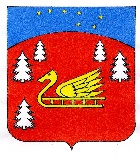 Администрация муниципального образования Красноозерное сельское поселениеМуниципального образования Приозерский муниципальный район Ленинградской области.П О С Т А Н О В Л Е Н И Е от «21» декабря 2022  года                     №  409 Об утверждении муниципальной программы  «Энергосбережение и повышение энергетической эффективности на территории муниципального Красноозерное сельское поселение муниципального образования Приозерский муниципальный район Ленинградской области на 2023-2025 годы»        В соответствии с  Федерального закона от 23.11.2009 № 261-ФЗ «Об энергосбережении и о повышении энергетической эффективности и о внесении изменений в отдельные законодательные акты Российской Федерации», Федеральным законом от 06.10.2003 № 131-ФЗ «Об общих принципах организации местного самоуправления в Российской Федерации», постановление Правительства Российской Федерации от 11.02.2021 № 161 «Об утверждении требований к региональным и муниципальным программам в области энергосбережения и повышения энергетической эффективности и о признании утратившими силу некоторых актов Правительства Российской Федерации и отдельных положений некоторых актов Правительства Российской Федерации». Приказа Министерства экономического развития Российской Федерации от 28.04.2021 № 231 "Об утверждении методики расчета значений целевых показателей в области энергосбережения и повышения энергетической эффективности", распоряжение Правительства Российской Федерации от 01.12.2009 № 1830-р «Об утверждении плана мероприятий по энергосбережению и повышению энергетической эффективности в Российской Федерации, направленных на реализацию Федерального Закона № 261-ФЗ», приказа Министерства экономического развития Российской Федерации от 17.02.2010 № 61 «Об утверждении примерного перечня мероприятий в области энергосбережения и повышения энергетической эффективности, который может быть использован в целях разработки региональных, муниципальных программ в области энергосбережения и повышения энергетической эффективности», распоряжения Правительства Российской Федерации от 13.11.2009 № 1715-р «Об Энергетической стратегии России на период до 2030 года», распоряжения Правительства Российской Федерации от 17.11.2008 № 1662-р «Об утверждении Концепции долгосрочного социально-экономического развития Российской Федерации на период до 2020 года», Указа Президента Российской Федерации от 04.06.2008 № 889 «О некоторых мерах по повышению энергетической и экологической эффективности российской экономики», приказа Минэнерго России от 30.06.2014 № 398 «Об утверждении требований к форме программ в области энергосбережения и повышения энергетической эффективности организаций с участием государства и муниципального образования, организаций, осуществляющих регулируемые виды деятельности, и отчетности о ходе их реализации». Уставом   муниципального Красноозерное сельское поселение муниципального образования Приозерский муниципальный район Ленинградской области ПОСТАНОВЛЯЕТ: 1. Утвердить муниципальную программу «Энергосбережение и повышение энергетической эффективности на территории муниципального Красноозерное сельское поселение муниципального образования Приозерский муниципальный район Ленинградской области на 2023-2025 годы».2. Постановление  администрации муниципального Красноозерное сельское поселение муниципального образования Приозерский муниципальный район Ленинградской области от 22.12.2017 года № 375 признать утратившим силу. 3. Настоящее постановление подлежит официальному опубликованию в сетевой информационном издании «ЛЕНОБЛИНФОРМ» и размещению на официальном сайте администрации http://krasnoozernoe.ru/. 4. Настоящее постановление вступает в силу с момента официального опубликования.5. Контроль за исполнением настоящего постановления возложить на заместителя главы администрации.Глава администрации                                        		                          А.В. Рыбак  Исп. Копецкий А.В.., тел.67-493Разослано: дело-2, прокур.-1. 	УТВЕРЖДЕНА постановлением администрации муниципального образования  Красноозерное сельское поселение от «21» декабря 2022 года  № 409 МУНИЦИПАЛЬНАЯ ПРОГРАММА «ЭНЕРГОСБЕРЕЖЕНИЕ И ПОВЫШЕНИЕ ЭНЕРГЕТИЧЕСКОЙ ЭФФЕКТИВНОСТИ НА ТЕРРИТОРИИ  МУНИЦИПАЛЬНОГООБРАЗОВАНИЯКРАСНООЗЕРНОЕ СЕЛЬСКОЕ ПОСЕЛЕНИЕ  МУНИЦИПАЛЬНОГО ОБРАЗОВАНИЯ ПРИОЗЕРСКИЙ МУНИЦИПАЛЬНЫЙ РАЙОН ЛЕНИНГРАДСКОЙ ОБЛАСТИ НА 2023-2025 ГОДЫ»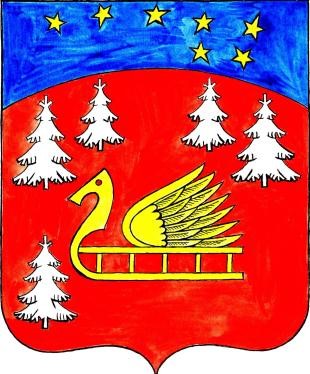 1. Паспорт Программы2. Понятия и терминыЭнергетический ресурс (ЭР) — носитель энергии, энергия которого используется или может быть использована при осуществлении хозяйственной или иной деятельности, а также вид энергии (атомная, тепловая, электрическая, электромагнитная или другой вид энергии).Вторичный энергетический ресурс (ВЭР) — энергетический ресурс, полученный в виде отходов производства и потребления или побочных продуктов в результате осуществления технологического процесса или использования оборудования, функциональное назначение которого не связано с производством соответствующего вида энергетического ресурса.Энергосбережение — реализация организационных, правовых, технологических, экономических и иных мер, направленных на уменьшение объёма используемых энергетических ресурсов при сохранении соответствующего полезного эффекта от их использования (в том числе объёма произведённой продукции, выполненных работ, оказания услуг). Энергетическая эффективность – характеристики, отражающие отношение полезного эффекта от использования энергетических ресурсов к затратам энергетических ресурсов, произведённым в целях получения такого эффекта, применительно у продукции, технологическому процессу, юридическому лицу, индивидуальному предпринимателю. Класс энергетической эффективности – характеристика продукции, отражающая её энергетическую эффективность (класс энергоэффективности здания). Энергетическое обследование (энергоаудит) – сбор и обработка информации об использовании энергетических ресурсов в целях получения достоверной информации об объёме используемых энергетических ресурсов, о показателях энергетической эффективности, выявления возможностей энергосбережения и повышения энергетической эффективности с отражением полученных результатов в энергетическом паспорте.Энергосервисный договор (контракт) – договор (контракт), предметом которого является осуществление исполнителем действий, направленных на энергосбережение и повышение энергетической эффективности использования энергетических ресурсов заказчиком.Организация с участием государства или муниципального образования – юридические лица, в уставных капиталах которых доля (вклад) Российской Федерации, субъекта Российской Федерации, муниципального образования составляет более чем пятьдесят процентов и (или) в отношении которых Российская Федерация, субъект Российской Федерации, муниципальное образование имеют право прямо или косвенно распоряжаться более чем пятьюдесятью процентами общего количества голосов, приходящихся на голосующие акции (доли), составляющие уставные капиталы таких юридических лиц, государственные или муниципальные унитарные предприятия, государственные или муниципальные учреждения, государственные компании, государственные корпорации, а также юридические лица, имущество которых либо более чем пятьдесят процентов акций или долей в уставном капитале которых принадлежит государственным корпорациям.Регулируемые виды деятельности — виды деятельности, осуществляемые субъектами естественных монополий, организациями коммунального комплекса, в отношении которых в соответствии с законодательством Российской Федерации осуществляется регулирование цен (тарифов).Энергоноситель — вещество в различных агрегатных состояниях (твердое, жидкое, газообразное) либо иные формы материи (плазма, поле, излучение и т. д.), запасенная энергия которых может быть использована для целей энергоснабжения.Природный энергоноситель — энергоноситель, образовавшийся в результате природных процессов.Произведенный энергоноситель — энергоноситель, полученный как продукт производственного технологического процесса.Топливо — вещества, которые могут быть использованы в хозяйственной деятельности для получения тепловой энергии, выделяющейся при его сгорании.Первичная энергия — энергия, заключенная в энергетических ресурсах.Полезная энергия — энергия, теоретически необходимая (в идеализированных условиях) для осуществления заданных операций, технологических процессов или выполнения работы и оказания услуг.Возобновляемые энергетические ресурсы — природные энергоносители, постоянно пополняемые в результате естественных (природных) процессов.Энергоустановка — комплекс взаимосвязанного оборудования и сооружений, предназначенных для производства или преобразования, передачи, накопления, распределения или потребления энергии (ГОСТ 19431).Рациональное использование энергоресурсов — использование топливно-энергетических ресурсов, обеспечивающее достижение максимальной при существующем уровне развития техники и технологии эффективности, с учетом ограниченности их запасов и соблюдения требований снижения техногенного воздействия на окружающую среду и других требований общества (ГОСТ 30166).Экономия энергоресурсов — сравнительное в сопоставлении с базовым, эталонным значением сокращение потребления энергетических ресурсов на производство продукции, выполнение работ и оказание услуг установленного качества без нарушения экологических и других ограничений в соответствии с требованиями общества.Непроизводительный расход энергоресурсов — потребление энергетических ресурсов, обусловленное несоблюдением или нарушением требований, установленных государственными стандартами, иными нормативными актами, нормативными и методическими документами.Энергосберегающая политика — комплексное системное проведение на государственном уровне программы мер, направленных на создание необходимых условий организационного, материального, финансового и другого характера для рационального использования и экономного расходования энергетических ресурсов.Энергетический баланс — система показателей, отражающая полное количественное соответствие между приходом и расходом (включая потери и остаток) энергетических ресурсов в хозяйстве в целом или на отдельных его участках (отрасль, регион, предприятие, цех, процесс, установка) за выбранный интервал временЭнергетический паспорт промышленного потребителя энергетических ресурсов — нормативный документ, отражающий баланс потребления и показатели эффективности использования ЭР в процессе хозяйственной деятельности объектом производственного назначения и могущий содержать энергосберегающие мероприятия.Энергетический паспорт здания — документ, содержащий геометрические, энергетические и теплотехнические характеристики зданий и проектов зданий, ограждающих конструкций и устанавливающий соответствие их требованиям нормативных документов.Энергосберегающая технология — новый или усовершенствованный технологический процесс, характеризующийся более высоким коэффициентом полезного использования ЭР.Сертификация энергопотребляющей продукции — подтверждение соответствия продукции нормативным, техническим, технологическим, методическим и иным документам в части потребления энергоресурсов топливо и энергопотребляющим оборудованием.Норматив расхода энергетических ресурсов (ЭР) — научно и технически обоснованная величина нормы расхода энергии, устанавливаемая в нормативной и технической документации на конкретное изделие, услугу и характеризующая предельно допустимое значение потребления энергии на единицу выпускаемой продукции, или в регламентированных условиях использования энергетических ресурсов.Норматив технологических потерь электроэнергии — технологические потери электроэнергии, утвержденные в установленном порядке Министерством энергетики Российской Федерации.Нормативный показатель энергетической эффективности (объекта, процесса) — установленная в нормативной документации на объект количественная характеристика уровней рационального потребления и экономного расходования ЭР при создании продукции, реализации процессов, проведения работ и оказания услуг, выраженная в виде абсолютного, удельного и относительного показателя их потребления (потерь).Отдача электрической энергии из электрической сети (отдача из сети) – сумма объемов электроэнергии, отпущенной из электрической сети по границе балансовой принадлежности смежным владельцам электросетевого и генерирующего оборудования (несальдируемая величина).Объем передачи электрической энергии потребителям услуг – сальдированная величина отдачи электрической энергии из сети по границе балансовой принадлежности электроэнергии смежным организациям — владельцам электросетевого хозяйства, с которыми заключены договора на оказание услуг по передаче.Показатель энергетической эффективности — абсолютная, удельная или относительная величина потребления или потерь энергетических ресурсов для продукции любого назначения или технологического процесса.Показатель энергосбережения — количественная и/или качественная характеристика проектируемых и реализуемых мер по энергосбережению, выражаемая в абсолютных и относительных характеристиках.Потенциал энергосбережения — количество ЭР, которое можно сберечь в результате реализации технически возможных и экономически оправданных мер без снижения качества и объемов производимых продуктов и услуг. Потенциал энергосбережения включает в себя эффективное использование и вовлечение в хозяйственный оборот возобновляемых источников энергии и вторичных ресурсов, при условии сохранения и снижения техногенного воздействия на окружающую и природную среды.Потребитель энергетических ресурсов — юридическое лицо, независимо от формы собственности, использующее энергетические ресурсы для производства продукции, услуг, а также на собственные нужды.Прием электрической энергии в электрическую сеть (прием в сеть) – сумма объемов электроэнергии, поступившей (поставленной) в электрическую сеть по границе балансовой принадлежности от смежных владельцев электросетевого и генерирующего оборудования (несальдируемая величина).Программа в области энергосбережения и повышения энергетической эффективности (программа энергосбережения) — документ, определяющий рекомендации по энергосбережению, направленные на достижение показателей энергосбережения и повышения энергетической эффективности за определенный период.Расход электроэнергии на собственные нужды — расход электроэнергии, необходимый для обеспечения работы технологического оборудования и жизнедеятельности обслуживающего персонала.Рациональное использование ЭР — достижение максимальной эффективности использования ЭР в хозяйстве при существующем уровне развития техники и технологии с одновременным снижением техногенного воздействия на
окружающую среду.Рекомендации по энергосбережению — экономические, организационные, технические и технологические меры, направленные на повышение энергоэффективности технологического объекта, с обязательной оценкой возможностей их реализации предполагаемых затрат и прогнозируемого эффекта в натуральном и стоимостном выражении.Система энергетического менеджмента — совокупность взаимосвязанных или взаимодействующих элементов, используемая для установления энергетической политики и целей, а также процессов и процедур для достижения этих
целей.Срок жизни мероприятия – период времени, для которого проводятся расчеты эффекта от внедрения мероприятия. Определяется сроком полезного использования оборудования или периодом, на котором мероприятие оказывает значимое влияние на уровень потерь.Технические потери электроэнергии при ее передаче по электрическим сетям – потери в оборудовании электрических сетей, обусловленные физическими процессами, происходящими при передаче электроэнергии в соответствии с техническими характеристиками и режимами работы оборудования с учетом расхода электроэнергии на собственные нужды подстанций. Определяются в соответствии с действующими нормативными документами.Технологические потери электроэнергии при ее передаче по электрическим сетям (технологический расход электрической энергии при ее передаче) – сумма технических потерь электроэнергии и потерь, обусловленных допустимыми погрешностями измерительных комплексов электроэнергии, учитывающих прием электроэнергии в сеть, отпуск электроэнергии из сети.Фактические (отчетные) потери электроэнергии – разность между приемом электрической энергии в сеть и отдачей электрической энергии из сети.Экономия ЭР — сравнительное в сопоставлении с базовым, эталонным значением сокращение потребления ЭР на производство продукции, выполнение работ и оказание услуг установленного качества без нарушения экологических и других ограничений в соответствии с требованиями общества.Энергетическая базовая линия — количественная характеристика(и), являющаяся основой для сравнения энергоэффективности.Энергетическая политика — заявление организации об ее общих намерениях и направлении деятельности относительно собственной энергоэффективности, официально изложенные высшим руководствомЭффект (экономия) от внедрения мероприятия (комплекса мероприятий) – выраженное в кВт.ч, т.у.т. или рублях расчетное значение планируемого или фактического снижения потерь электроэнергии от внедрения мероприятий (комплекса мероприятий).Термины и понятия, в области энергосбережения, использованные здесь были взяты из: Федерального закона от 23.11.2009 № 261 «Об энергосбережении и о повышении энергетической эффективности»ГОСТ Р 51387-99 (п.10-31)3. Общая характеристика, основные проблемы и прогноз развитиясферы реализации муниципальной программы (комплексной программы)Негативные тенденции в экономике Российской Федерации, связанные с неэффективностью энергопотребления, наиболее убедительно отражаются на энергоемкости промышленного продукта.Быстрый рост цен на энергоносители с одновременным ростом дефицитности энергетических ресурсов, привели к острой проблеме энергосбережения и повышения эффективности использования топлива и энергии. При сложившихся схемах энергообеспечения крайне важно организовать систему нормирования потребления и контроль расхода энергетических ресурсов.Жилищно-коммунальное хозяйство является крупнейшим потребителем топливно-энергетических ресурсов, в связи, с чем возникает необходимость более рационального энергоиспользования путем повсеместного внедрения энергоэффективных технологий, учета фактически потребляемых тепловой энергии, холодной и горячей воды, электроэнергии, газа. По экспертным оценкам потери в тепловых сетях доходят до 25 % отпущенной энергии.Кроме того, значительные перерасходы воды на горячее и холодное водоснабжение, также можно связать с отсутствием приборов учета. Этому способствует существующие в настоящее время расчеты с потребителями за холодную и горячую воду на основании нормативов. Отсутствие приборов учета потребления электро-, тепловой энергии, горячей и холодной воды лишает потребителей стимулов к экономии ресурсов.4. Цель, задачи и ожидаемые результаты муниципальной программы, целевые показателиЦели Программы:1. Повышение энергетической эффективности муниципального Красноозерное сельское поселение муниципального образования Приозерский муниципальный район Ленинградской области;2. Ускоренный переход организаций, осуществляющих поставки и продажу энергетических ресурсов и лиц, ответственных за содержание многоквартирных домов на энергосберегающие технологии и принятие первоочередных мер по реализации политики энергосбережения и повышения энергетической эффективности и учетом существующих социально-экономических условий;3. Поддержка и стимулирование энергосбережения и повышения энергетической эффективности при производстве энергетических ресурсов и управлении многоквартирными домами;4. Установление целевых показателей повышения эффективности использования энергетических ресурсов в жилищном фонде, бюджетном секторе;5. Повышение качества и надежности предоставления услуг потребителям;6. Повышение энергетической эффективности систем освещения территорий, зданий и сооружений;7. Повышение точности учёта потребления используемых энергетических ресурсов (электроэнергия, тепло, вода, газ);8. Снижение потерь энергетических ресурсов при их передаче.Задачи Программы:1. Учет энергетических ресурсов;2. Выявление бесхозяйных объектов недвижимого имущества;3. Создание нормативно-правовой базы, создание системы управления энергопотреблением и энергосбережением;4. Снижение затрат на выработку и передачу энергии, снижение потерь, совершенствование системы тарифов на тепловую энергию;5. Установка приборов учета и регулирования расхода энергетических ресурсов в сфере жилищно-коммунального хозяйства и бюджетной сфере, где приборный учёт позволит производить оплату услуг по фактическому потреблению;6. Внедрение энергосберегающих технологий для снижения потребления энергетических ресурсов;7. Организация проведения энергоаудита, энергетических обследований, ведение энергетических паспортов;8. Замена ламп накаливания на энергосберегающие лампы и установка датчиков движения в местах общего пользования.Программа рассчитана на три года (2023-2025 гг.) и направлена на реализацию мероприятий по энергосбережению и повышению энергетической эффективности на территории муниципального образования  во исполнение Федерального закона от 23.11.2009 года № 261-ФЗ «Об энергосбережении и о повышении энергетической эффективности и о внесении изменений в отдельные законодательные акты Российской Федерации» и постановления Правительства РФ 11.02.2021 № 161 «Об утверждении требований к региональным и муниципальным программам в области энергосбережения и повышения энергетической эффективности и о признании утратившими силу некоторых актов Правительства Российской Федерации и отдельных положений некоторых актов Правительства Российской Федерации».Целевые показатели программы энергосбережения и повышенияэнергетической эффективностиЦелевые показатели в области энергосбережения и повышения энергетической эффективности рассчитываются в соответствии с требованиями:Федерального закона от 23.11.2009 № 261-ФЗ «Об энергосбережении и о повышении энергетической эффективности и о внесении изменений в отдельные законодательные акты Российской Федерации»;Постановления Правительства Российской Федерации от 11.02.2021 № 161 «Об утверждении требований к региональным и муниципальным программам в области энергосбережения и повышения энергетической эффективности и о признании утратившими силу некоторых актов Правительства Российской Федерации и отдельных положений некоторых актов Правительства Российской Федерации»Приказа Министерства экономического развития Российской Федерации от 28.04.2021 № 231 "Об утверждении методики расчета значений целевых показателей в области энергосбережения и повышения энергетической эффективности"Приказа Минэнерго России от 30.06.2014 № 398 «Об утверждении требований к форме программ в области энергосбережения и повышения энергетической эффективности организаций с участием государства и муниципального образования, организаций, осуществляющих регулируемые виды деятельности, и отчетности о ходе их реализации».Приложение № 1Сведения о целевых показателях программы энергосбережения и повышения энергетической эффективности5. Перечень программных мероприятий с объемом финансированияПеречень мероприятий программы «Энергосбережение и повышение энергетической эффективности муниципального Красноозерное сельское поселение муниципального образования Приозерский муниципальный район Ленинградской области *Программа разработана на период 2023-2025 годов с перспективой до 2027 года. Планируется, что ежегодные мероприятия будут продлены до 2027 года.Энергетические обследования, проведенные первый раз в период до 31 декабря 2012 года должны быть проведены повторно в период реализации Программы, что необходимо будет учесть в части мероприятий и их финансирования на второй этап реализации Программы. На основании сравнения данных, полученных в ходе энергетических обследований объектов, готовится аналитическая записка по эффективности мероприятий, проведенных на указанных объектах за пятилетний период. ** При условии выделения в установленном порядке средств. Объемы финансирования подлежат ежегодному уточнению исходя из возможностей бюджета на очередной финансовый год. Объемы финансирования из внебюджетных источников являются приблизительными, так как объемы финансирования региональных программ и мероприятий уточняются в каждом текущем финансовом году и не могут учитываться при формировании областного и муниципального бюджетов;***По согласованию с предприятиями. ****Общие расходы будут уточнены при разработке адресной программы по установке и замене узлов учета электрической и тепловой энергии, и воды в администрации муниципального Красноозерное сельское поселение муниципального образования Приозерский муниципальный район Ленинградской области и муниципальных учреждениях муниципального Красноозерное сельское поселение муниципального образования Приозерский муниципальный район Ленинградской области.***** При ориентировочной средней стоимости договора на объект (20-50 тыс. руб. для объектов и учреждений, 20-30 тыс. руб. для многоквартирных жилых домов). Сумма будет уточнена, в том числе после принятия программ по энергосбережению и повышению энергетической эффективности в муниципальных учреждениях.Таблица 1Структура муниципальной программы__________________________<1> Приводятся ключевые (социально значимые) задачи, планируемые к решению комплексов процессных мероприятий по предложению ответственного исполнителя муниципальной программы (комплексной программы)<2> Приводится краткое описание социальных, экономических и иных эффектов для каждой задачи структурного элементаТаблица № 2Финансовое обеспечение муниципальной программыТаблица 3Перечень мероприятий (результатов)муниципальной программыТаблица № 4Показатели комплекса процессных мероприятийПриложение 2
Оценка эффективности реализации муниципальной программы«Энергосбережение и повышение энергетической эффективности» муниципального Красноозерное сельское поселение муниципального образования Приозерский муниципальный район Ленинградской области на 2023-2025 годы»Методика оценки планируемой эффективности муниципальной программы в области энергосбережения и повышение энергетической эффективности на 2023-2025 годы и на перспективу до 2027 года (далее – Программа) предназначена для оценки эффективности реализации Программы, определения планируемого вклада результатов Программы в социально-экономическое развитие муниципального образования, обоснования соответствия целей и задач Программы требованиям федерального законодательства. Оценка эффективности реализации Программы проводится ежегодно по окончании отчетного периода. Отчетный период определяется порядком бюджетного планирования. Программа носит долгосрочный адресно-целевой характер.Для оценки планируемой эффективности Программы применяются следующие критерии:соответствие Программы требованиям Федерального закона от 23.11.2009 № 261-ФЗ «Об энергосбережении и о повышении энергетической эффективности и о внесении изменений в отдельные законодательные акты Российской Федерации»;соответствие показателей Программы требованиям постановления Правительства Российской Федерации от 11.02.2021 № 161 «Об утверждении требований к региональным и муниципальным программам в области энергосбережения и повышения энергетической эффективности и о признании утратившими силу некоторых актов Правительства Российской Федерации и отдельных положений некоторых актов Правительства Российской Федерации»; соответствие  Программы  требованиям  Приказа  Минэнерго России  от 30.06.2014 № 398 «Об утверждении требований к форме программ в области энергосбережения и повышения энергетической эффективности организаций с участием государства и муниципального образования, организаций, осуществляющих регулируемые виды деятельности, и отчетности о ходе их реализации».уровень финансового обеспечения Программы и его структурные параметры.Обязательным условием оценки планируемой эффективности Программы является достижение целевых показателей в области энергосбережения и повышения энергетической эффективности в отчетном году и успешное выполнение запланированных на период ее реализации программных мероприятий.Для оценки эффективности реализации Программы применяются следующие критерии:уровень достижения целевых показателей в области энергосбережения и повышения энергетической эффективности в отчетном периоде с обоснованием отклонений;уровень реализации потенциала энергетической эффективности в отчетном периоде;критерии экономической эффективности, которые включают оценку вклада Программы в экономическое развитие муниципального образования, а также оценку эффективности использования топливно-энергетических ресурсов на всех стадиях производства, распределения и сбыта энергии, ее конечного потребления по секторам экономики;критерии бюджетной эффективности, которые учитывают сопоставление затрат бюджета муниципального образования на реализацию программных мероприятий, а также сокращение расходов бюджетов всех уровней на обеспечение энергоресурсами подведомственных учреждений, рост доли объемов товаров и услуг, закупаемых для муниципальных нужд в соответствии с требованиями энергетической эффективности. Бюджетная эффективность Программы оценивается по соотношению достигнутых результатов к объему финансирования на реализацию мероприятий Программы;критерии социальной эффективности Программы, которые учитывают вклад реализации Программы в снижение объема расходов граждан и подведомственных учреждений на обеспечение энергоресурсами в общем объеме расходов, а также в оптимизацию тарифов.  Оценка эффективности Программы заключается в сравнении фактически достигнутых результатов за отчетный период с утвержденными значениями целевых показателей.Эффективность реализации Программы оценивается как степень фактического достижения целевых показателей по формуле:E = ∑( Iф/Iн )/n,    где:    Е - эффективность реализации Программы (процентов);    Iф  - фактическое значение индикатора, утвержденное Программой;    Iн - нормативное значение индикатора, утвержденное Программой;    n - количество индикаторов Программы.Экономическая эффективность мероприятий определяется исходя из годовой экономии всех видов энергоресурсов, полученной от реализации мероприятий Программы, и средней стоимости каждого типа ресурса. Для наиболее корректной оценки потоков денежных средств по годам с учетом инфляционных процессов необходимо применить методику дисконтирования (r = 12%), приведя к базовому периоду.Приложение 3Наименование организации_________________________________________________________________Руководитель (уполномоченное лицо)                                                               _________________      __________________      ___________________________                                                                                                                                       (должность)                       (подпись)                           (расшифровка подписи)Руководитель технической службы (уполномоченное лицо)                          _________________      __________________      __________________________                                                                                                                                       (должность)                       (подпись)                           (расшифровка подписи)Руководитель финансово-экономической службы (уполномоченное лицо) _________________       ___________________      ___________________________                                                                                                                                       (должность)                       (подпись)                           (расшифровка подписи)«_____»______________20___г.Полное наименование организацииАдминистрация муниципального Красноозерное сельское поселение муниципального образования Приозерский муниципальный район Ленинградской областиОснование для разработки Программы1. Федеральный закон от 23.11.2009 № 261-ФЗ «Об энергосбережении и о повышении энергетической эффективности и о внесении изменений в отдельные законодательные акты Российской Федерации»;2. Постановление Правительства РФ от 11.02.2021 № 161 «Об утверждении требований к региональным и муниципальным программам в области энергосбережения и повышения энергетической эффективности и о признании утратившими силу некоторых актов Правительства Российской Федерации и отдельных положений некоторых актов Правительства Российской Федерации»;3. Приказ Министерства экономического развития Российской Федерации от 28.04.2021 № 231 "Об утверждении методики расчета значений целевых показателей в области энергосбережения и повышения энергетической эффективности"4. Распоряжение Правительства Российской Федерации от 01.12.2009 № 1830-р «Об утверждении плана мероприятий по энергосбережению и повышению энергетической эффективности в Российской Федерации, направленных на реализацию Федерального Закона № 261-ФЗ»;5. Приказ Министерства экономического развития от 17.02.2010 № 61 «Об утверждении примерного перечня мероприятий в области энергосбережения и повышения энергетической эффективности, который может быть использован в целях разработки региональных, муниципальных программ в области энергосбережения и повышения энергетической эффективности»;6. Распоряжение Правительства Российской Федерации от    13.11.2009 № 1715-р «Об Энергетической стратегии России на период до 2030 года»;7. Распоряжение Правительства Российской Федерации от    17.11.2008 № 1662-р «Об утверждении Концепции долгосрочного социально-экономического развития Российской Федерации на период до 2020 года»;8. Указ Президента Российской Федерации от 04.06.2008 № 889 «О некоторых мерах по повышению энергетической и экологической эффективности российской экономики»;9. Приказ Минэнерго России от 30.06.2014 № 398 «Об утверждении требований к форме программ в области энергосбережения и повышения энергетической эффективности организаций с участием государства и муниципального образования, организаций, осуществляющих регулируемые виды деятельности, и отчетности о ходе их реализации»Полное наименование исполнителей и (или) соисполнителей программыАдминистрация муниципального Красноозерное сельское поселение муниципального образования Приозерский муниципальный район Ленинградской областиУправляющие организации, товарищества собственников жилья, жилищные, жилищно-строительные кооперативы; ресурсоснабжающие организации, организация жилищно-коммунального комплексаЦели программы1. Повышение энергетической эффективности муниципального Красноозерное сельское поселение муниципального образования Приозерский муниципальный район Ленинградской области;2. Ускоренный переход организаций, осуществляющих поставки и продажу энергетических ресурсов и лиц, ответственных за содержание многоквартирных домов на энергосберегающие технологии и принятие первоочередных мер по реализации политики энергосбережения и повышения энергетической эффективности и учетом существующих социально-экономических условий;3. Поддержка и стимулирование энергосбережения и повышения энергетической эффективности при производстве энергетических ресурсов и управлении многоквартирными домами;4. Установление целевых показателей повышения эффективности использования энергетических ресурсов в жилищном фонде, бюджетном секторе;5. Повышение качества и надежности предоставления услуг потребителям;6. Повышение энергетической эффективности систем освещения территорий, зданий и сооружений;7. Повышение точности учёта потребления используемых энергетических ресурсов (электроэнергия, тепло, вода, газ);8. Снижение потерь энергетических ресурсов при их передаче.Задачи программы1. Учет энергетических ресурсов;2. Выявление бесхозяйных объектов недвижимого имущества;3. Создание нормативно-правовой базы, создание системы управления энергопотреблением и энергосбережением;4. Снижение затрат на выработку и передачу энергии, снижение потерь, совершенствование системы тарифов на тепловую энергию;5. Установка приборов учета и регулирования расхода энергетических ресурсов в сфере жилищно-коммунального хозяйства и бюджетной сфере, где приборный учёт позволит производить оплату услуг по фактическому потреблению;6. Внедрение энергосберегающих технологий для снижения потребления энергетических ресурсов;7. Организация проведения энергоаудита, энергетических обследований, ведение энергетических паспортов;8. Замена ламп накаливания на энергосберегающие лампы и установка датчиков движения в местах общего пользования.Целевые показатели реализации программыОбщие целевые показатели в области энергосбережения и повышения энергетической эффективности;Целевые показатели в области энергосбережения и повышения энергетической эффективности в муниципальном секторе;Целевые показатели в области энергосбережения и повышения энергетической эффективности в жилищном фонде;Целевые показатели в области энергосбережения и повышения энергетической эффективности в системах коммунальной инфраструктуры;Целевые показатели в области энергосбережения и повышения энергетической эффективности в транспортном комплексеСроки реализации программыПрограмма рассчитана на три года (2023-2025 гг.)Источники и объемы финансового обеспечения программы Бюджет муниципального Красноозерное сельское поселение муниципального образования Приозерский муниципальный район Ленинградской областиСредства эксплуатирующих организация и предприятий энергетического комплекса;Средства собственников жилых помещений.Общий объем финансирования программы в 2023 – 2025 годах составляет – 585 000,0 рублей (Пятьсот восемдесят пять тысяч рублей 00 копеек) в том числе - средства бюджета муниципального образования, в том числе по годам:2023 год – 195 000,0 рублей;2024 год – 195 000,0 рублей;2025 год – 195 000,0 рублей.Планируемые результаты реализации программыВ результате установки счетчиков индивидуального учета ГВС и ХВС в муниципальные квартиры и установки датчиков движения и замены электрических ламп на энергосберегающие мы получим:Экономия в теплоснабжении до 6 %, в водоснабжении до 6 %, в электроснабжении не менее 6 % от объема фактически потребленных энергетических ресурсов в 2022-2024 годах; Снижение бюджетных затрат; Улучшение социальных и бытовых условий населения; Удовлетворение спроса на энергетические ресурсы.НаименованиеЕд. изм.Плановые значения целевых показателей программыПлановые значения целевых показателей программыПлановые значения целевых показателей программыПримечаниеНаименованиеЕд. изм.2023 г.2024 г.2025 г.ПримечаниеОбщие целевые показатели в области энергосбережения и повышения энергетической эффективностиОбщие целевые показатели в области энергосбережения и повышения энергетической эффективностиОбщие целевые показатели в области энергосбережения и повышения энергетической эффективностиОбщие целевые показатели в области энергосбережения и повышения энергетической эффективностиОбщие целевые показатели в области энергосбережения и повышения энергетической эффективностиОбщие целевые показатели в области энергосбережения и повышения энергетической эффективностидоля объема электрической энергии, расчеты за которую осуществляются с использованием приборов учета, в общем объеме электрической энергии, потребляемой (используемой) на территории муниципального образования%100100100доля объема тепловой энергии, расчеты за которую осуществляются с использованием приборов учета, в общем объеме тепловой энергии, потребляемой (используемой) на территории муниципального образования%62,580100доля объема холодной воды, расчеты за которую осуществляются с использованием приборов учета, в общем объеме воды, потребляемой (используемой) на территории муниципального образования%100100100доля объема горячей воды, расчеты за которую осуществляются с использованием приборов учета, в общем объеме воды, потребляемой (используемой) на территории муниципального образования%100100100доля объема природного газа, расчеты за который осуществляются с использованием приборов учета в общем объеме природного газа, потребляемого (используемого) на территории муниципального образования%---Нет данныхдоля объема энергетических ресурсов, производимых с использованием возобновляемых источников энергии и (или) вторичных энергетических ресурсов, в общем объеме энергетических ресурсов, производимых на территории муниципального образования%---Возобновляемые источники энергии и вторичные энергетические ресурсы в СП не потребляютсяЦелевые показатели в области энергосбережения и повышения энергетической эффективности в муниципальном сектореЦелевые показатели в области энергосбережения и повышения энергетической эффективности в муниципальном сектореЦелевые показатели в области энергосбережения и повышения энергетической эффективности в муниципальном сектореЦелевые показатели в области энергосбережения и повышения энергетической эффективности в муниципальном сектореЦелевые показатели в области энергосбережения и повышения энергетической эффективности в муниципальном сектореЦелевые показатели в области энергосбережения и повышения энергетической эффективности в муниципальном сектореудельный расход электрической энергии на снабжение органов местного самоуправления и муниципальных учреждений, (в расчете на  общей площади)кВт×час /96,5596,5596,55удельный расход тепловой энергии на снабжение органов местного самоуправления и муниципальных учреждений, (в расчете на  общей площади)Гкал /1 м20,330,330,33удельный расход холодной воды на снабжение органов местного самоуправления и муниципальных учреждений, (в расчете на 1 человека)тыс. куб. м /1 чел.0,00130,00130,0013удельный расход горячей воды на снабжение органов местного самоуправления и муниципальных учреждений, (в расчете на 1 человека)тыс. куб. м /1 чел.0,00030,00030,0003удельный расход природного газа на обеспечение органов местного самоуправления и муниципальных учреждений, (в расчете на 1 человека)куб. м. /1 чел.---Нет данныхотношение экономии энергетических ресурсов и воды в стоимостном выражении, достижение которой планируется в результате реализации энергосервисных договоров (контрактов), заключенных органами местного самоуправления и муниципальными учреждениями, к общему объему финансирования муниципальной программы;Тыс. руб.000количество энергосервисных договоров (контрактов), заключенных органами местного самоуправления и муниципальными учреждениями.шт.000Целевые показатели в области энергосбережения и повышения энергетической эффективности в жилищном фондеЦелевые показатели в области энергосбережения и повышения энергетической эффективности в жилищном фондеЦелевые показатели в области энергосбережения и повышения энергетической эффективности в жилищном фондеЦелевые показатели в области энергосбережения и повышения энергетической эффективности в жилищном фондеЦелевые показатели в области энергосбережения и повышения энергетической эффективности в жилищном фондеЦелевые показатели в области энергосбережения и повышения энергетической эффективности в жилищном фондеудельный расход тепловой энергии в многоквартирных домах (в расчете на  общей площади)Гкал /м20,220,220,22удельный расход холодной воды в многоквартирных домах (в расчете на 1 жителя)тыс. куб. м./ 1 чел.0,020,020,02удельный расход горячей воды в многоквартирных домах (в расчете на 1 жителя)тыс. куб. м./ 1 чел.0,010,010,01удельный расход электрической энергии в многоквартирных домах (в расчете на  общей площади)кВт/час/м2---Нет данныхудельный расход природного газа в многоквартирных домах с индивидуальными системами газового отопления (в расчете на  общей площади)м3/м2---Нет данныхудельный расход природного газа в многоквартирных домах с иными системами теплоснабжения (в расчете на 1 жителя);м3/м2---Нет данныхудельный суммарный расход энергетических ресурсов в многоквартирных домах.т.у.т./м20,0310,0310,031Целевые показатели в области энергосбережения и повышения энергетической эффективности в системах коммунальной инфраструктурыЦелевые показатели в области энергосбережения и повышения энергетической эффективности в системах коммунальной инфраструктурыЦелевые показатели в области энергосбережения и повышения энергетической эффективности в системах коммунальной инфраструктурыЦелевые показатели в области энергосбережения и повышения энергетической эффективности в системах коммунальной инфраструктурыЦелевые показатели в области энергосбережения и повышения энергетической эффективности в системах коммунальной инфраструктурыЦелевые показатели в области энергосбережения и повышения энергетической эффективности в системах коммунальной инфраструктурыудельный расход топлива на выработку тепловой энергии на тепловых электростанцияхт.у.т./тыс. кВт/час---Тепловые электростанции отсутствуютудельный расход топлива на выработку тепловой энергии на котельныхт.у.т./тыс. Гкал0,1450,1450,145доля потерь тепловой энергии при ее передаче в общем объеме переданной тепловой энергии;тыс. Гкал0,8190,8190,819доля потерь воды при ее передаче в общем объеме переданной воды;тыс. м323,7423,7423,74удельный расход электрической энергии, используемой для передачи (транспортировки) воды в системах водоснабжения (на 1 куб. метр);тыс. кВт/час0,00230,00230,0023удельный расход электрической энергии, используемой в системах водоотведения (на 1 куб. метр);тыс. кВт/час0,00140,00140,0014удельный расход электрической энергии в системах уличного освещения (на 1 кв. метр освещаемой площади с уровнем освещенности, соответствующим установленным нормативам).тыс. кВт/час0,00270,00270,0027Целевые показатели в области энергосбережения и повышения энергетической эффективности в транспортном комплексеЦелевые показатели в области энергосбережения и повышения энергетической эффективности в транспортном комплексеЦелевые показатели в области энергосбережения и повышения энергетической эффективности в транспортном комплексеЦелевые показатели в области энергосбережения и повышения энергетической эффективности в транспортном комплексеЦелевые показатели в области энергосбережения и повышения энергетической эффективности в транспортном комплексеЦелевые показатели в области энергосбережения и повышения энергетической эффективности в транспортном комплексеколичество высокоэкономичных по использованию моторного топлива (в том числе относящихся к объектам с высоким классом энергетической эффективности) транспортных средств, относящихся к общественному транспорту, регулирование тарифов на услуги по перевозке на котором осуществляется муниципальным образованиемшт.---Отсутствуетколичество транспортных средств, относящихся к общественному транспорту, регулирование тарифов на услуги по перевозке на котором осуществляется муниципальным образованием, в отношении которых проведены мероприятия по энергосбережению и повышению энергетической эффективности, в том числе по замещению бензина и дизельного топлива, используемых транспортными средствами в качестве моторного топлива, природным газом, газовыми смесями, сжиженным углеводородным газом, используемыми в качестве моторного топлива, и электрической энергией;шт.---Отсутствуетколичество транспортных средств, использующих природный газ, газовые смеси, сжиженный углеводородный газ в качестве моторного топлива, регулирование тарифов на услуги по перевозке, на которых осуществляется муниципальным образованием;шт.---Отсутствуетколичество транспортных средств с автономным источником электрического питания, относящихся к общественному транспорту, регулирование тарифов на услуги по перевозке, на которых осуществляется муниципальным образованием;шт.---Отсутствуетколичество транспортных средств, используемых органами местного самоуправления, муниципальными учреждениями, муниципальными унитарными предприятиями, в отношении которых проведены мероприятия по энергосбережению и повышению энергетической эффективности, в том числе по замещению бензина и дизельного топлива, используемых транспортными средствами в качестве моторного топлива, природным газом, газовыми смесями и сжиженным углеводородным газом, используемыми в качестве моторного топлива;шт.---Отсутствуетколичество транспортных средств с автономным источником электрического питания, используемых органами местного самоуправления, муниципальными учреждениями и муниципальными унитарными предприятиями.шт.---Отсутствует№ п/пНаименование мероприятия программы2023 г.2023 г.2023 г.2023 г.2023 г.2024 г.2024 г.2024 г.2024 г.2024 г.2025 г.2025 г.2025 г.2025 г.2025 г.№ п/пНаименование мероприятия программыФинансовое обеспечение реализации мероприятийФинансовое обеспечение реализации мероприятийЭкономия топливно-энергетических ресурсовЭкономия топливно-энергетических ресурсовЭкономия топливно-энергетических ресурсовФинансовое обеспечение реализации мероприятийФинансовое обеспечение реализации мероприятийЭкономия топливно-энергетических ресурсовЭкономия топливно-энергетических ресурсовЭкономия топливно-энергетических ресурсовФинансовое обеспечение реализации мероприятийФинансовое обеспечение реализации мероприятийЭкономия топливно-энергетических ресурсовЭкономия топливно-энергетических ресурсовЭкономия топливно-энергетических ресурсов№ п/пНаименование мероприятия программыФинансовое обеспечение реализации мероприятийФинансовое обеспечение реализации мероприятийв натураль-ном выраже-ниив натураль-ном выраже-ниив стои-мостном выраже-нии, тыс. руб.Финансовое обеспечение реализации мероприятийФинансовое обеспечение реализации мероприятийв натураль-ном выраже-ниив натураль-ном выраже-ниив стои-мостном выраже-нии, тыс. руб.Финансовое обеспечение реализации мероприятийФинансовое обеспечение реализации мероприятийв натураль-ном выраже-ниив натураль-ном выраже-ниив стои-мостном выраже-нии, тыс. руб.№ п/пНаименование мероприятия программыисточникобъем, тыс. руб.кол-воед. изм.в стои-мостном выраже-нии, тыс. руб.источникобъем, тыс. руб.кол-воед. изм.в стои-мостном выраже-нии, тыс. руб.источникобъем, тыс. руб.кол-воед. изм.в стои-мостном выраже-нии, тыс. руб.12345678910111213141516171. Межотраслевые мероприятия по энергосбережению и повышению энергоэффективности**1. Межотраслевые мероприятия по энергосбережению и повышению энергоэффективности**1. Межотраслевые мероприятия по энергосбережению и повышению энергоэффективности**1. Межотраслевые мероприятия по энергосбережению и повышению энергоэффективности**1. Межотраслевые мероприятия по энергосбережению и повышению энергоэффективности**1. Межотраслевые мероприятия по энергосбережению и повышению энергоэффективности**1. Межотраслевые мероприятия по энергосбережению и повышению энергоэффективности**1. Межотраслевые мероприятия по энергосбережению и повышению энергоэффективности**1. Межотраслевые мероприятия по энергосбережению и повышению энергоэффективности**1. Межотраслевые мероприятия по энергосбережению и повышению энергоэффективности**1. Межотраслевые мероприятия по энергосбережению и повышению энергоэффективности**1. Межотраслевые мероприятия по энергосбережению и повышению энергоэффективности**1. Межотраслевые мероприятия по энергосбережению и повышению энергоэффективности**1. Межотраслевые мероприятия по энергосбережению и повышению энергоэффективности**1. Межотраслевые мероприятия по энергосбережению и повышению энергоэффективности**1. Межотраслевые мероприятия по энергосбережению и повышению энергоэффективности**1. Межотраслевые мероприятия по энергосбережению и повышению энергоэффективности**1.1. Организационно-правовые мероприятия1.1. Организационно-правовые мероприятия1.1. Организационно-правовые мероприятия1.1. Организационно-правовые мероприятия1.1. Организационно-правовые мероприятия1.1. Организационно-правовые мероприятия1.1. Организационно-правовые мероприятия1.1. Организационно-правовые мероприятия1.1. Организационно-правовые мероприятия1.1. Организационно-правовые мероприятия1.1. Организационно-правовые мероприятия1.1. Организационно-правовые мероприятия1.1. Организационно-правовые мероприятия1.1. Организационно-правовые мероприятия1.1. Организационно-правовые мероприятия1.1. Организационно-правовые мероприятия1.1. Организационно-правовые мероприятия1.1.1.Принятие муниципальных нормативных правовых актов в сфере энергосбереженияФБ0000ФБ0000ФБ00001.1.1.Принятие муниципальных нормативных правовых актов в сфере энергосбереженияОБ0000ОБ0000ОБ00001.1.1.Принятие муниципальных нормативных правовых актов в сфере энергосбереженияМБ0000МБ0000МБ00001.1.1.Принятие муниципальных нормативных правовых актов в сфере энергосбереженияВБС0000ВБС0000ВБС0000Итого по мероприятиюИтого по мероприятиюИтого по мероприятию0000х0000х0000в т.ч. разработка и принятие муниципальной программы в области энергосбережения и повышения энергетической эффективности, а также программ муниципальных учрежденийФБ0000ФБ0000ФБ0000в т.ч. разработка и принятие муниципальной программы в области энергосбережения и повышения энергетической эффективности, а также программ муниципальных учрежденийОБ0000ОБ0000ОБ0000в т.ч. разработка и принятие муниципальной программы в области энергосбережения и повышения энергетической эффективности, а также программ муниципальных учрежденийМБ0000МБ0000МБ0000в т.ч. разработка и принятие муниципальной программы в области энергосбережения и повышения энергетической эффективности, а также программ муниципальных учрежденийВБС0000ВБС0000ВБС0000Итого по мероприятиюИтого по мероприятиюИтого по мероприятию0000х0000х00001.1.2.Контроль за соответствием размещаемых заказов на поставки электрических ламп светодиодных (энергосберегающих) для муниципальных нуждФБ0000ФБ0000ФБ00001.1.2.Контроль за соответствием размещаемых заказов на поставки электрических ламп светодиодных (энергосберегающих) для муниципальных нуждОБ0000ОБ0000ОБ00001.1.2.Контроль за соответствием размещаемых заказов на поставки электрических ламп светодиодных (энергосберегающих) для муниципальных нуждМБ0000МБ0000МБ00001.1.2.Контроль за соответствием размещаемых заказов на поставки электрических ламп светодиодных (энергосберегающих) для муниципальных нуждВБС0000ВБС0000ВБС0000Итого по мероприятиюИтого по мероприятиюИтого по мероприятию0000х0000х00001.1.3.Проведение мониторинга потребления энергетических ресурсовФБ0000ФБ0000ФБ00001.1.3.Проведение мониторинга потребления энергетических ресурсовОБ0000ОБ0000ОБ00001.1.3.Проведение мониторинга потребления энергетических ресурсовМБ0000МБ0000МБ00001.1.3.Проведение мониторинга потребления энергетических ресурсовВБС0000ВБС0000ВБС0000Итого по мероприятиюИтого по мероприятиюИтого по мероприятию0000х0000х00001.2. Информационное обеспечение энергосбережения1.2. Информационное обеспечение энергосбережения1.2. Информационное обеспечение энергосбережения1.2. Информационное обеспечение энергосбережения1.2. Информационное обеспечение энергосбережения1.2. Информационное обеспечение энергосбережения1.2. Информационное обеспечение энергосбережения1.2. Информационное обеспечение энергосбережения1.2. Информационное обеспечение энергосбережения1.2. Информационное обеспечение энергосбережения1.2. Информационное обеспечение энергосбережения1.2. Информационное обеспечение энергосбережения1.2. Информационное обеспечение энергосбережения1.2. Информационное обеспечение энергосбережения1.2. Информационное обеспечение энергосбережения1.2. Информационное обеспечение энергосбережения1.2. Информационное обеспечение энергосбережения1.2.1.Размещение на официальном интернет-портале муниципального образования информации в области энергосбережении и энергетической эффективности, в том числе:ФБ0000ФБ0000ФБ00001.2.1.Размещение на официальном интернет-портале муниципального образования информации в области энергосбережении и энергетической эффективности, в том числе:ОБ0000ОБ0000ОБ00001.2.1.Размещение на официальном интернет-портале муниципального образования информации в области энергосбережении и энергетической эффективности, в том числе:МБ0000МБ0000МБ00001.2.1.Размещение на официальном интернет-портале муниципального образования информации в области энергосбережении и энергетической эффективности, в том числе:ВБС0000ВБС0000ВБС0000Итого по мероприятиюИтого по мероприятиюИтого по мероприятию0000х0000х0000Муниципальной программы в области энергосбережения и повышения энергетической эффективности, а также программ муниципальных учрежденийФБ0000ФБ0000ФБ0000Муниципальной программы в области энергосбережения и повышения энергетической эффективности, а также программ муниципальных учрежденийОБ0000ОБ0000ОБ0000Муниципальной программы в области энергосбережения и повышения энергетической эффективности, а также программ муниципальных учрежденийМБ0000МБ0000МБ0000Муниципальной программы в области энергосбережения и повышения энергетической эффективности, а также программ муниципальных учрежденийВБС0000ВБС0000ВБС0000Итого по мероприятиюИтого по мероприятиюИтого по мероприятию0000х0000х0000Нормативных правовых актов в области энергосбережения и повышения энергетической эффективности, а также требований законодательства об энергосбережении и о повышении энергетической эффективности, другой информации по энергосбережениюФБ0000ФБ0000ФБ0000Нормативных правовых актов в области энергосбережения и повышения энергетической эффективности, а также требований законодательства об энергосбережении и о повышении энергетической эффективности, другой информации по энергосбережениюОБ0000ОБ0000ОБ0000Нормативных правовых актов в области энергосбережения и повышения энергетической эффективности, а также требований законодательства об энергосбережении и о повышении энергетической эффективности, другой информации по энергосбережениюМБ0000МБ0000МБ0000Нормативных правовых актов в области энергосбережения и повышения энергетической эффективности, а также требований законодательства об энергосбережении и о повышении энергетической эффективности, другой информации по энергосбережениюВБС0000ВБС0000ВБС0000Итого по мероприятиюИтого по мероприятиюИтого по мероприятию0000х0000х0000Информации об установленных Федеральным законом правах и обязанностях физических лиц, о требованиях, предъявляемых к собственникам жилых домов, собственникам помещений в многоквартирных домах, лицам, ответственным за содержание многоквартирных домов, и об иных требованиях Федерального законаФБ0000ФБ0000ФБ0000Информации об установленных Федеральным законом правах и обязанностях физических лиц, о требованиях, предъявляемых к собственникам жилых домов, собственникам помещений в многоквартирных домах, лицам, ответственным за содержание многоквартирных домов, и об иных требованиях Федерального законаОБ0000ОБ0000ОБ0000Информации об установленных Федеральным законом правах и обязанностях физических лиц, о требованиях, предъявляемых к собственникам жилых домов, собственникам помещений в многоквартирных домах, лицам, ответственным за содержание многоквартирных домов, и об иных требованиях Федерального законаМБ0000МБ0000МБ0000Информации об установленных Федеральным законом правах и обязанностях физических лиц, о требованиях, предъявляемых к собственникам жилых домов, собственникам помещений в многоквартирных домах, лицам, ответственным за содержание многоквартирных домов, и об иных требованиях Федерального законаВБС0000ВБС0000ВБС0000Итого по мероприятиюИтого по мероприятиюИтого по мероприятию0000х0000х0000Информации о потенциале энергосбережения в системах коммунальной инфраструктуры и мерах по повышению их энергетической эффективностиФБ0000ФБ0000ФБ0000Информации о потенциале энергосбережения в системах коммунальной инфраструктуры и мерах по повышению их энергетической эффективностиОБ0000ОБ0000ОБ0000Информации о потенциале энергосбережения в системах коммунальной инфраструктуры и мерах по повышению их энергетической эффективностиМБ0000МБ0000МБ0000Информации о потенциале энергосбережения в системах коммунальной инфраструктуры и мерах по повышению их энергетической эффективностиВБС0000ВБС0000ВБС0000Итого по мероприятиюИтого по мероприятиюИтого по мероприятию0000х0000х00001.2.2.Обеспечение доступа потребителей к информации по энергосбережению, предоставляемой поставщиками коммунальных услугФБ0000ФБ0000ФБ00001.2.2.Обеспечение доступа потребителей к информации по энергосбережению, предоставляемой поставщиками коммунальных услугОБ0000ОБ0000ОБ00001.2.2.Обеспечение доступа потребителей к информации по энергосбережению, предоставляемой поставщиками коммунальных услугМБ0000МБ0000МБ00001.2.2.Обеспечение доступа потребителей к информации по энергосбережению, предоставляемой поставщиками коммунальных услугВБС0000ВБС0000ВБС0000Итого по мероприятиюИтого по мероприятиюИтого по мероприятию0000х0000х00001.2.3.Обеспечение информацией об опыте внедрения энергосберегающих проектов, кредитования, о доступных технологиях в сфере энергосбережения управляющих компаний (УК), ТСЖ и ЖСК, осуществляющих непосредственное управление многоквартирными домамиФБ0000ФБ0000ФБ00001.2.3.Обеспечение информацией об опыте внедрения энергосберегающих проектов, кредитования, о доступных технологиях в сфере энергосбережения управляющих компаний (УК), ТСЖ и ЖСК, осуществляющих непосредственное управление многоквартирными домамиОБ0000ОБ0000ОБ00001.2.3.Обеспечение информацией об опыте внедрения энергосберегающих проектов, кредитования, о доступных технологиях в сфере энергосбережения управляющих компаний (УК), ТСЖ и ЖСК, осуществляющих непосредственное управление многоквартирными домамиМБ0000МБ0000МБ00001.2.3.Обеспечение информацией об опыте внедрения энергосберегающих проектов, кредитования, о доступных технологиях в сфере энергосбережения управляющих компаний (УК), ТСЖ и ЖСК, осуществляющих непосредственное управление многоквартирными домамиВБС0000ВБС0000ВБС0000Итого по мероприятиюИтого по мероприятиюИтого по мероприятию0000х0000х00001.2.4.Контроль за информированием собственников помещений в многоквартирном доме, лиц, ответственных за содержание многоквартирного дома о перечне мероприятий по энергосбережению и повышению энергетической эффективности в отношении общего имущества собственников помещений в многоквартирном доме, подлежащих проведению единовременно и (или) регулярно, путем размещения информации в подъездах многоквартирного дома и (или) других помещениях, относящихся к общему имуществу собственников помещений в многоквартирном домеФБ0000ФБ0000ФБ00001.2.4.Контроль за информированием собственников помещений в многоквартирном доме, лиц, ответственных за содержание многоквартирного дома о перечне мероприятий по энергосбережению и повышению энергетической эффективности в отношении общего имущества собственников помещений в многоквартирном доме, подлежащих проведению единовременно и (или) регулярно, путем размещения информации в подъездах многоквартирного дома и (или) других помещениях, относящихся к общему имуществу собственников помещений в многоквартирном домеОБ0000ОБ0000ОБ00001.2.4.Контроль за информированием собственников помещений в многоквартирном доме, лиц, ответственных за содержание многоквартирного дома о перечне мероприятий по энергосбережению и повышению энергетической эффективности в отношении общего имущества собственников помещений в многоквартирном доме, подлежащих проведению единовременно и (или) регулярно, путем размещения информации в подъездах многоквартирного дома и (или) других помещениях, относящихся к общему имуществу собственников помещений в многоквартирном домеМБ0000МБ0000МБ00001.2.4.Контроль за информированием собственников помещений в многоквартирном доме, лиц, ответственных за содержание многоквартирного дома о перечне мероприятий по энергосбережению и повышению энергетической эффективности в отношении общего имущества собственников помещений в многоквартирном доме, подлежащих проведению единовременно и (или) регулярно, путем размещения информации в подъездах многоквартирного дома и (или) других помещениях, относящихся к общему имуществу собственников помещений в многоквартирном домеВБС0000ВБС0000ВБС0000Итого по мероприятиюИтого по мероприятиюИтого по мероприятию0000х0000х00001.2.5.Размещение социальной рекламы в области энергосбережения и повышения энергетической эффективности в порядке, установленном законодательством Российской ФедерацииФБ0000ФБ0000ФБ00001.2.5.Размещение социальной рекламы в области энергосбережения и повышения энергетической эффективности в порядке, установленном законодательством Российской ФедерацииОБ0000ОБ0000ОБ00001.2.5.Размещение социальной рекламы в области энергосбережения и повышения энергетической эффективности в порядке, установленном законодательством Российской ФедерацииМБ0000МБ0000МБ00001.2.5.Размещение социальной рекламы в области энергосбережения и повышения энергетической эффективности в порядке, установленном законодательством Российской ФедерацииВБС0000ВБС0000ВБС0000Итого по мероприятиюИтого по мероприятиюИтого по мероприятию0000х0000х00001.2.6.Участие в конференциях, выставках и семинарах по энергосбережению, в том числеФБ0000ФБ0000ФБ00001.2.6.Участие в конференциях, выставках и семинарах по энергосбережению, в том числеОБ0000ОБ0000ОБ00001.2.6.Участие в конференциях, выставках и семинарах по энергосбережению, в том числеМБ0000МБ0000МБ00001.2.6.Участие в конференциях, выставках и семинарах по энергосбережению, в том числеВБС0000ВБС0000ВБС0000Итого по мероприятиюИтого по мероприятиюИтого по мероприятию0000х0000х00001.3. Подготовка кадров в сфере энергосбережения1.3. Подготовка кадров в сфере энергосбережения1.3. Подготовка кадров в сфере энергосбережения1.3. Подготовка кадров в сфере энергосбережения1.3. Подготовка кадров в сфере энергосбережения1.3. Подготовка кадров в сфере энергосбережения1.3. Подготовка кадров в сфере энергосбережения1.3. Подготовка кадров в сфере энергосбережения1.3. Подготовка кадров в сфере энергосбережения1.3. Подготовка кадров в сфере энергосбережения1.3. Подготовка кадров в сфере энергосбережения1.3. Подготовка кадров в сфере энергосбережения1.3. Подготовка кадров в сфере энергосбережения1.3. Подготовка кадров в сфере энергосбережения1.3. Подготовка кадров в сфере энергосбережения1.3. Подготовка кадров в сфере энергосбережения1.3. Подготовка кадров в сфере энергосбережения1.3.1.Подготовка и проведение семинаров, в том числеФБ0000ФБ0000ФБ00001.3.1.Подготовка и проведение семинаров, в том числеОБ0000ОБ0000ОБ00001.3.1.Подготовка и проведение семинаров, в том числеМБ0000МБ0000МБ00001.3.1.Подготовка и проведение семинаров, в том числеВБС0000ВБС0000ВБС0000Итого по мероприятиюИтого по мероприятиюИтого по мероприятию0000х0000х0000для работников жилищно-коммунальной сферыФБ0000ФБ0000ФБ0000для работников жилищно-коммунальной сферыОБ0000ОБ0000ОБ0000для работников жилищно-коммунальной сферыМБ0000МБ0000МБ0000для работников жилищно-коммунальной сферыВБС0000ВБС0000ВБС0000Итого по мероприятиюИтого по мероприятиюИтого по мероприятию0000х0000х00001.3.2.Включение в программы повышения квалификации и обучения муниципальных служащих и работников учреждений бюджетной сферы разделов по эффективному использованию энергетических и коммунальных ресурсовФБ0000ФБ0000ФБ00001.3.2.Включение в программы повышения квалификации и обучения муниципальных служащих и работников учреждений бюджетной сферы разделов по эффективному использованию энергетических и коммунальных ресурсовОБ0000ОБ0000ОБ00001.3.2.Включение в программы повышения квалификации и обучения муниципальных служащих и работников учреждений бюджетной сферы разделов по эффективному использованию энергетических и коммунальных ресурсовМБ0000МБ0000МБ00001.3.2.Включение в программы повышения квалификации и обучения муниципальных служащих и работников учреждений бюджетной сферы разделов по эффективному использованию энергетических и коммунальных ресурсовВБС0000ВБС0000ВБС0000Итого по мероприятиюИтого по мероприятиюИтого по мероприятию0000х0000х00002.      Мероприятия, направленные на энергосбережение и повышение энергетической эффективности в бюджетной сфере**2.      Мероприятия, направленные на энергосбережение и повышение энергетической эффективности в бюджетной сфере**2.      Мероприятия, направленные на энергосбережение и повышение энергетической эффективности в бюджетной сфере**2.      Мероприятия, направленные на энергосбережение и повышение энергетической эффективности в бюджетной сфере**2.      Мероприятия, направленные на энергосбережение и повышение энергетической эффективности в бюджетной сфере**2.      Мероприятия, направленные на энергосбережение и повышение энергетической эффективности в бюджетной сфере**2.      Мероприятия, направленные на энергосбережение и повышение энергетической эффективности в бюджетной сфере**2.      Мероприятия, направленные на энергосбережение и повышение энергетической эффективности в бюджетной сфере**2.      Мероприятия, направленные на энергосбережение и повышение энергетической эффективности в бюджетной сфере**2.      Мероприятия, направленные на энергосбережение и повышение энергетической эффективности в бюджетной сфере**2.      Мероприятия, направленные на энергосбережение и повышение энергетической эффективности в бюджетной сфере**2.      Мероприятия, направленные на энергосбережение и повышение энергетической эффективности в бюджетной сфере**2.      Мероприятия, направленные на энергосбережение и повышение энергетической эффективности в бюджетной сфере**2.      Мероприятия, направленные на энергосбережение и повышение энергетической эффективности в бюджетной сфере**2.      Мероприятия, направленные на энергосбережение и повышение энергетической эффективности в бюджетной сфере**2.      Мероприятия, направленные на энергосбережение и повышение энергетической эффективности в бюджетной сфере**2.      Мероприятия, направленные на энергосбережение и повышение энергетической эффективности в бюджетной сфере**2.1. Организационно-правовые мероприятия2.1. Организационно-правовые мероприятия2.1. Организационно-правовые мероприятия2.1. Организационно-правовые мероприятия2.1. Организационно-правовые мероприятия2.1. Организационно-правовые мероприятия2.1. Организационно-правовые мероприятия2.1. Организационно-правовые мероприятия2.1. Организационно-правовые мероприятия2.1. Организационно-правовые мероприятия2.1. Организационно-правовые мероприятия2.1. Организационно-правовые мероприятия2.1. Организационно-правовые мероприятия2.1. Организационно-правовые мероприятия2.1. Организационно-правовые мероприятия2.1. Организационно-правовые мероприятия2.1. Организационно-правовые мероприятия2.1.1.Проведение мониторинга потребления ресурсов в муниципальных учреждениях ФБ0000ФБ0000ФБ00002.1.1.Проведение мониторинга потребления ресурсов в муниципальных учреждениях ОБ0000ОБ0000ОБ00002.1.1.Проведение мониторинга потребления ресурсов в муниципальных учреждениях МБ0000МБ0000МБ00002.1.1.Проведение мониторинга потребления ресурсов в муниципальных учреждениях ВБС0000ВБС0000ВБС0000Итого по мероприятиюИтого по мероприятиюИтого по мероприятию0000х0000х00002.1.2.Заключение энергосервисных договоров (контрактов) и договоров купли-продажи, поставки, передачи энергетических ресурсовФБ0000ФБ0000ФБ00002.1.2.Заключение энергосервисных договоров (контрактов) и договоров купли-продажи, поставки, передачи энергетических ресурсовОБ0000ОБ0000ОБ00002.1.2.Заключение энергосервисных договоров (контрактов) и договоров купли-продажи, поставки, передачи энергетических ресурсовМБ0000МБ0000МБ00002.1.2.Заключение энергосервисных договоров (контрактов) и договоров купли-продажи, поставки, передачи энергетических ресурсовВБС0000ВБС0000ВБС0000Итого по мероприятиюИтого по мероприятиюИтого по мероприятию0000х0000х00002.2. Информационное обеспечение и пропаганда энергосбережения в бюджетной сфере2.2. Информационное обеспечение и пропаганда энергосбережения в бюджетной сфере2.2. Информационное обеспечение и пропаганда энергосбережения в бюджетной сфере2.2. Информационное обеспечение и пропаганда энергосбережения в бюджетной сфере2.2. Информационное обеспечение и пропаганда энергосбережения в бюджетной сфере2.2. Информационное обеспечение и пропаганда энергосбережения в бюджетной сфере2.2. Информационное обеспечение и пропаганда энергосбережения в бюджетной сфере2.2. Информационное обеспечение и пропаганда энергосбережения в бюджетной сфере2.2. Информационное обеспечение и пропаганда энергосбережения в бюджетной сфере2.2. Информационное обеспечение и пропаганда энергосбережения в бюджетной сфере2.2. Информационное обеспечение и пропаганда энергосбережения в бюджетной сфере2.2. Информационное обеспечение и пропаганда энергосбережения в бюджетной сфере2.2. Информационное обеспечение и пропаганда энергосбережения в бюджетной сфере2.2. Информационное обеспечение и пропаганда энергосбережения в бюджетной сфере2.2. Информационное обеспечение и пропаганда энергосбережения в бюджетной сфере2.2. Информационное обеспечение и пропаганда энергосбережения в бюджетной сфере2.2. Информационное обеспечение и пропаганда энергосбережения в бюджетной сфере2.2.1.Информационное обеспечение руководителей, ответственных за принятие стратегических, в том числе инвестиционных решенийФБ0000ФБ0000ФБ00002.2.1.Информационное обеспечение руководителей, ответственных за принятие стратегических, в том числе инвестиционных решенийОБ0000ОБ0000ОБ00002.2.1.Информационное обеспечение руководителей, ответственных за принятие стратегических, в том числе инвестиционных решенийМБ0000МБ0000МБ00002.2.1.Информационное обеспечение руководителей, ответственных за принятие стратегических, в том числе инвестиционных решенийВБС0000ВБС0000ВБС0000Итого по мероприятиюИтого по мероприятиюИтого по мероприятию0000х0000х00002.3. Технические мероприятия в бюджетной сфере2.3. Технические мероприятия в бюджетной сфере2.3. Технические мероприятия в бюджетной сфере2.3. Технические мероприятия в бюджетной сфере2.3. Технические мероприятия в бюджетной сфере2.3. Технические мероприятия в бюджетной сфере2.3. Технические мероприятия в бюджетной сфере2.3. Технические мероприятия в бюджетной сфере2.3. Технические мероприятия в бюджетной сфере2.3. Технические мероприятия в бюджетной сфере2.3. Технические мероприятия в бюджетной сфере2.3. Технические мероприятия в бюджетной сфере2.3. Технические мероприятия в бюджетной сфере2.3. Технические мероприятия в бюджетной сфере2.3. Технические мероприятия в бюджетной сфере2.3. Технические мероприятия в бюджетной сфере2.3. Технические мероприятия в бюджетной сфереУчет энергетических ресурсов****Учет энергетических ресурсов****Учет энергетических ресурсов****Учет энергетических ресурсов****Учет энергетических ресурсов****Учет энергетических ресурсов****Учет энергетических ресурсов****Учет энергетических ресурсов****Учет энергетических ресурсов****Учет энергетических ресурсов****Учет энергетических ресурсов****Учет энергетических ресурсов****Учет энергетических ресурсов****Учет энергетических ресурсов****Учет энергетических ресурсов****Учет энергетических ресурсов****Учет энергетических ресурсов****2.3.1.Оснащение приборами учета тепловой энергии, природного газа, электроэнергии и воды муниципальных учреждений, в том числе:ФБ0000ФБ0000ФБ00002.3.1.Оснащение приборами учета тепловой энергии, природного газа, электроэнергии и воды муниципальных учреждений, в том числе:ОБ0000ОБ0000ОБ00002.3.1.Оснащение приборами учета тепловой энергии, природного газа, электроэнергии и воды муниципальных учреждений, в том числе:МБ0000МБ0000МБ00002.3.1.Оснащение приборами учета тепловой энергии, природного газа, электроэнергии и воды муниципальных учреждений, в том числе:ВБС0000ВБС0000ВБС0000Итого по мероприятиюИтого по мероприятиюИтого по мероприятию0000ОБ0000ОБ0000Установка новых и (или) замена старых приборов учета (по мере необходимости) ФБ0000ФБ0000ФБ0000Установка новых и (или) замена старых приборов учета (по мере необходимости) ОБ0000ОБ0000ОБ0000Установка новых и (или) замена старых приборов учета (по мере необходимости) МБ0000МБ0000МБ0000Установка новых и (или) замена старых приборов учета (по мере необходимости) ВБС0000ВБС0000ВБС0000Итого по мероприятиюИтого по мероприятиюИтого по мероприятию000000ОБ0000ОБ00Мероприятия по обеспечению эффективности систем освещения зданий бюджетной сферыМероприятия по обеспечению эффективности систем освещения зданий бюджетной сферыМероприятия по обеспечению эффективности систем освещения зданий бюджетной сферыМероприятия по обеспечению эффективности систем освещения зданий бюджетной сферыМероприятия по обеспечению эффективности систем освещения зданий бюджетной сферыМероприятия по обеспечению эффективности систем освещения зданий бюджетной сферыМероприятия по обеспечению эффективности систем освещения зданий бюджетной сферыМероприятия по обеспечению эффективности систем освещения зданий бюджетной сферыМероприятия по обеспечению эффективности систем освещения зданий бюджетной сферыМероприятия по обеспечению эффективности систем освещения зданий бюджетной сферыМероприятия по обеспечению эффективности систем освещения зданий бюджетной сферыМероприятия по обеспечению эффективности систем освещения зданий бюджетной сферыМероприятия по обеспечению эффективности систем освещения зданий бюджетной сферыМероприятия по обеспечению эффективности систем освещения зданий бюджетной сферыМероприятия по обеспечению эффективности систем освещения зданий бюджетной сферыМероприятия по обеспечению эффективности систем освещения зданий бюджетной сферыМероприятия по обеспечению эффективности систем освещения зданий бюджетной сферы2.3.2.Замена ламп накаливания на светодиодные (энергосберегающие)ФБ0000ФБ0000ФБ00002.3.2.Замена ламп накаливания на светодиодные (энергосберегающие)ОБ0000ОБ0000ОБ00002.3.2.Замена ламп накаливания на светодиодные (энергосберегающие)МБ25625кВт5МБ25625кВт5МБ25625кВт52.3.2.Замена ламп накаливания на светодиодные (энергосберегающие)ВБС0000ВБС0000ВБС0000Итого по мероприятиюИтого по мероприятиюИтого по мероприятию25005х25005х250052.3.3.Установка выключателей, в том числе сенсорных и выключателей с таймером для включения освещения в малоиспользуемых пространствахФБ0000ФБ0000ФБ00002.3.3.Установка выключателей, в том числе сенсорных и выключателей с таймером для включения освещения в малоиспользуемых пространствахОБ0000ОБ0000ОБ00002.3.3.Установка выключателей, в том числе сенсорных и выключателей с таймером для включения освещения в малоиспользуемых пространствахМБ0000МБ0000МБ00002.3.3.Установка выключателей, в том числе сенсорных и выключателей с таймером для включения освещения в малоиспользуемых пространствахВБС0000ВБС0000ВБС0000Итого по мероприятиюИтого по мероприятиюИтого по мероприятию0000х0000х00002.3.4.Замена электропроводки в муниципальных учреждениях (по мере необходимости)ФБ0000ФБ0000ФБ00002.3.4.Замена электропроводки в муниципальных учреждениях (по мере необходимости)ОБ0000ОБ0000ОБ00002.3.4.Замена электропроводки в муниципальных учреждениях (по мере необходимости)МБ0000МБ0000МБ00002.3.4.Замена электропроводки в муниципальных учреждениях (по мере необходимости)ВБС0000ВБС0000ВБС0000Итого по мероприятиюИтого по мероприятиюИтого по мероприятию0000х0000х00002.3.5.Реконструкция линий уличного освещения с заменой приборов освещения (по мере необходимости)ФБ0000ФБ0000ФБ00002.3.5.Реконструкция линий уличного освещения с заменой приборов освещения (по мере необходимости)ОБ0000ОБ0000ОБ00002.3.5.Реконструкция линий уличного освещения с заменой приборов освещения (по мере необходимости)МБ0000МБ0000МБ00002.3.5.Реконструкция линий уличного освещения с заменой приборов освещения (по мере необходимости)ВБС0000ВБС0000ВБС0000Итого по мероприятиюИтого по мероприятиюИтого по мероприятию0000х0000х0000Проведение энергоаудита, составление энергетических паспортов бюджетных учреждений*****Проведение энергоаудита, составление энергетических паспортов бюджетных учреждений*****Проведение энергоаудита, составление энергетических паспортов бюджетных учреждений*****Проведение энергоаудита, составление энергетических паспортов бюджетных учреждений*****Проведение энергоаудита, составление энергетических паспортов бюджетных учреждений*****Проведение энергоаудита, составление энергетических паспортов бюджетных учреждений*****Проведение энергоаудита, составление энергетических паспортов бюджетных учреждений*****Проведение энергоаудита, составление энергетических паспортов бюджетных учреждений*****Проведение энергоаудита, составление энергетических паспортов бюджетных учреждений*****Проведение энергоаудита, составление энергетических паспортов бюджетных учреждений*****Проведение энергоаудита, составление энергетических паспортов бюджетных учреждений*****Проведение энергоаудита, составление энергетических паспортов бюджетных учреждений*****Проведение энергоаудита, составление энергетических паспортов бюджетных учреждений*****Проведение энергоаудита, составление энергетических паспортов бюджетных учреждений*****Проведение энергоаудита, составление энергетических паспортов бюджетных учреждений*****Проведение энергоаудита, составление энергетических паспортов бюджетных учреждений*****Проведение энергоаудита, составление энергетических паспортов бюджетных учреждений*****2.3.6.Проведение энергетических обследований муниципальных учреждений, финансируемых из муниципального бюджета (далее – один раз в пять лет), в том числе: энергетических обследований муниципальных зданий и составление энергетических паспортов по результатам обследования по каждому зданиюФБ0000ФБ0000ФБ00002.3.6.Проведение энергетических обследований муниципальных учреждений, финансируемых из муниципального бюджета (далее – один раз в пять лет), в том числе: энергетических обследований муниципальных зданий и составление энергетических паспортов по результатам обследования по каждому зданиюОБ0000ОБ0000ОБ00002.3.6.Проведение энергетических обследований муниципальных учреждений, финансируемых из муниципального бюджета (далее – один раз в пять лет), в том числе: энергетических обследований муниципальных зданий и составление энергетических паспортов по результатам обследования по каждому зданиюМБ0000МБ0000МБ00002.3.6.Проведение энергетических обследований муниципальных учреждений, финансируемых из муниципального бюджета (далее – один раз в пять лет), в том числе: энергетических обследований муниципальных зданий и составление энергетических паспортов по результатам обследования по каждому зданиюВБС0000ВБС0000ВБС0000Итого по мероприятиюИтого по мероприятиюИтого по мероприятию0000х0000х0000Применение энергосберегающих технологий при модернизации, реконструкции и капитальном ремонте основных фондов бюджетной сферыПрименение энергосберегающих технологий при модернизации, реконструкции и капитальном ремонте основных фондов бюджетной сферыПрименение энергосберегающих технологий при модернизации, реконструкции и капитальном ремонте основных фондов бюджетной сферыПрименение энергосберегающих технологий при модернизации, реконструкции и капитальном ремонте основных фондов бюджетной сферыПрименение энергосберегающих технологий при модернизации, реконструкции и капитальном ремонте основных фондов бюджетной сферыПрименение энергосберегающих технологий при модернизации, реконструкции и капитальном ремонте основных фондов бюджетной сферыПрименение энергосберегающих технологий при модернизации, реконструкции и капитальном ремонте основных фондов бюджетной сферыПрименение энергосберегающих технологий при модернизации, реконструкции и капитальном ремонте основных фондов бюджетной сферыПрименение энергосберегающих технологий при модернизации, реконструкции и капитальном ремонте основных фондов бюджетной сферыПрименение энергосберегающих технологий при модернизации, реконструкции и капитальном ремонте основных фондов бюджетной сферыПрименение энергосберегающих технологий при модернизации, реконструкции и капитальном ремонте основных фондов бюджетной сферыПрименение энергосберегающих технологий при модернизации, реконструкции и капитальном ремонте основных фондов бюджетной сферыПрименение энергосберегающих технологий при модернизации, реконструкции и капитальном ремонте основных фондов бюджетной сферыПрименение энергосберегающих технологий при модернизации, реконструкции и капитальном ремонте основных фондов бюджетной сферыПрименение энергосберегающих технологий при модернизации, реконструкции и капитальном ремонте основных фондов бюджетной сферыПрименение энергосберегающих технологий при модернизации, реконструкции и капитальном ремонте основных фондов бюджетной сферыПрименение энергосберегающих технологий при модернизации, реконструкции и капитальном ремонте основных фондов бюджетной сферы2.3.7.Проведение технических мероприятий согласно проведенным энергетическим обследованиям зданий с разработкой проектно-сметной документации (стоимость работ ориентировочно, в том числе мероприятий  в системах теплоснабжения, водоснабжения и водоотведения, вентиляции зданий, в системах освещения, а также мероприятий по замене приборов отопления (радиаторов) на приборы с высоким коэффициентом теплоотдачи, установке теплосберегающих оконных блоков, теплосберегающих входных дверей, а также дверей в подвалы и чердачные помещенияФБ0000ФБ0000ФБ00002.3.7.Проведение технических мероприятий согласно проведенным энергетическим обследованиям зданий с разработкой проектно-сметной документации (стоимость работ ориентировочно, в том числе мероприятий  в системах теплоснабжения, водоснабжения и водоотведения, вентиляции зданий, в системах освещения, а также мероприятий по замене приборов отопления (радиаторов) на приборы с высоким коэффициентом теплоотдачи, установке теплосберегающих оконных блоков, теплосберегающих входных дверей, а также дверей в подвалы и чердачные помещенияОБ0000ОБ0000ОБ00002.3.7.Проведение технических мероприятий согласно проведенным энергетическим обследованиям зданий с разработкой проектно-сметной документации (стоимость работ ориентировочно, в том числе мероприятий  в системах теплоснабжения, водоснабжения и водоотведения, вентиляции зданий, в системах освещения, а также мероприятий по замене приборов отопления (радиаторов) на приборы с высоким коэффициентом теплоотдачи, установке теплосберегающих оконных блоков, теплосберегающих входных дверей, а также дверей в подвалы и чердачные помещенияМБ0000МБ0000МБ00002.3.7.Проведение технических мероприятий согласно проведенным энергетическим обследованиям зданий с разработкой проектно-сметной документации (стоимость работ ориентировочно, в том числе мероприятий  в системах теплоснабжения, водоснабжения и водоотведения, вентиляции зданий, в системах освещения, а также мероприятий по замене приборов отопления (радиаторов) на приборы с высоким коэффициентом теплоотдачи, установке теплосберегающих оконных блоков, теплосберегающих входных дверей, а также дверей в подвалы и чердачные помещенияВБС0000ВБС0000ВБС0000Итого по мероприятиюИтого по мероприятиюИтого по мероприятию0000х0000х0000Прочие мероприятияПрочие мероприятияПрочие мероприятияПрочие мероприятияПрочие мероприятияПрочие мероприятияПрочие мероприятияПрочие мероприятияПрочие мероприятияПрочие мероприятияПрочие мероприятияПрочие мероприятияПрочие мероприятияПрочие мероприятияПрочие мероприятияПрочие мероприятияПрочие мероприятия2.3.8.Замена оборудования на оборудование с низким электропотреблениемФБ0000ФБ0000ФБ00002.3.8.Замена оборудования на оборудование с низким электропотреблениемОБ0000ОБ0000ОБ00002.3.8.Замена оборудования на оборудование с низким электропотреблениемМБ0000МБ0000МБ00002.3.8.Замена оборудования на оборудование с низким электропотреблениемВБС0000ВБС0000ВБС0000Итого по мероприятиюИтого по мероприятиюИтого по мероприятию0000х0000х00003.      Мероприятия, направленные на энергосбережение и повышение энергетической эффективности в жилищном фонде**3.      Мероприятия, направленные на энергосбережение и повышение энергетической эффективности в жилищном фонде**3.      Мероприятия, направленные на энергосбережение и повышение энергетической эффективности в жилищном фонде**3.      Мероприятия, направленные на энергосбережение и повышение энергетической эффективности в жилищном фонде**3.      Мероприятия, направленные на энергосбережение и повышение энергетической эффективности в жилищном фонде**3.      Мероприятия, направленные на энергосбережение и повышение энергетической эффективности в жилищном фонде**3.      Мероприятия, направленные на энергосбережение и повышение энергетической эффективности в жилищном фонде**3.      Мероприятия, направленные на энергосбережение и повышение энергетической эффективности в жилищном фонде**3.      Мероприятия, направленные на энергосбережение и повышение энергетической эффективности в жилищном фонде**3.      Мероприятия, направленные на энергосбережение и повышение энергетической эффективности в жилищном фонде**3.      Мероприятия, направленные на энергосбережение и повышение энергетической эффективности в жилищном фонде**3.      Мероприятия, направленные на энергосбережение и повышение энергетической эффективности в жилищном фонде**3.      Мероприятия, направленные на энергосбережение и повышение энергетической эффективности в жилищном фонде**3.      Мероприятия, направленные на энергосбережение и повышение энергетической эффективности в жилищном фонде**3.      Мероприятия, направленные на энергосбережение и повышение энергетической эффективности в жилищном фонде**3.      Мероприятия, направленные на энергосбережение и повышение энергетической эффективности в жилищном фонде**3.      Мероприятия, направленные на энергосбережение и повышение энергетической эффективности в жилищном фонде**3.1. Организационно-правовые мероприятия по энергосбережению и повышению энергетической эффективности3.1. Организационно-правовые мероприятия по энергосбережению и повышению энергетической эффективности3.1. Организационно-правовые мероприятия по энергосбережению и повышению энергетической эффективности3.1. Организационно-правовые мероприятия по энергосбережению и повышению энергетической эффективности3.1. Организационно-правовые мероприятия по энергосбережению и повышению энергетической эффективности3.1. Организационно-правовые мероприятия по энергосбережению и повышению энергетической эффективности3.1. Организационно-правовые мероприятия по энергосбережению и повышению энергетической эффективности3.1. Организационно-правовые мероприятия по энергосбережению и повышению энергетической эффективности3.1. Организационно-правовые мероприятия по энергосбережению и повышению энергетической эффективности3.1. Организационно-правовые мероприятия по энергосбережению и повышению энергетической эффективности3.1. Организационно-правовые мероприятия по энергосбережению и повышению энергетической эффективности3.1. Организационно-правовые мероприятия по энергосбережению и повышению энергетической эффективности3.1. Организационно-правовые мероприятия по энергосбережению и повышению энергетической эффективности3.1. Организационно-правовые мероприятия по энергосбережению и повышению энергетической эффективности3.1. Организационно-правовые мероприятия по энергосбережению и повышению энергетической эффективности3.1. Организационно-правовые мероприятия по энергосбережению и повышению энергетической эффективности3.1. Организационно-правовые мероприятия по энергосбережению и повышению энергетической эффективности3.1.1.Проведение мониторинга потребления ресурсов на объектах жилищного фонда, в которых установлены приборы учетаФБ0000ФБ0000ФБ00003.1.1.Проведение мониторинга потребления ресурсов на объектах жилищного фонда, в которых установлены приборы учетаОБ0000ОБ0000ОБ00003.1.1.Проведение мониторинга потребления ресурсов на объектах жилищного фонда, в которых установлены приборы учетаМБ0000МБ0000МБ00003.1.1.Проведение мониторинга потребления ресурсов на объектах жилищного фонда, в которых установлены приборы учетаВБС0000ВБС0000ВБС0000Итого по мероприятиюИтого по мероприятиюИтого по мероприятию0000х0000х00003.1.2.Проведение социологических опросов среди населения по вопросам потребления ресурсов и энергосбереженияФБ0000ФБ0000ФБ00003.1.2.Проведение социологических опросов среди населения по вопросам потребления ресурсов и энергосбереженияОБ0000ОБ0000ОБ00003.1.2.Проведение социологических опросов среди населения по вопросам потребления ресурсов и энергосбереженияМБ0000МБ0000МБ00003.1.2.Проведение социологических опросов среди населения по вопросам потребления ресурсов и энергосбереженияВБС0000ВБС0000ВБС0000Итого по мероприятиюИтого по мероприятиюИтого по мероприятию0000х0000х00003.2. Информационное обеспечение и пропаганда энергосбережения3.2. Информационное обеспечение и пропаганда энергосбережения3.2. Информационное обеспечение и пропаганда энергосбережения3.2. Информационное обеспечение и пропаганда энергосбережения3.2. Информационное обеспечение и пропаганда энергосбережения3.2. Информационное обеспечение и пропаганда энергосбережения3.2. Информационное обеспечение и пропаганда энергосбережения3.2. Информационное обеспечение и пропаганда энергосбережения3.2. Информационное обеспечение и пропаганда энергосбережения3.2. Информационное обеспечение и пропаганда энергосбережения3.2. Информационное обеспечение и пропаганда энергосбережения3.2. Информационное обеспечение и пропаганда энергосбережения3.2. Информационное обеспечение и пропаганда энергосбережения3.2. Информационное обеспечение и пропаганда энергосбережения3.2. Информационное обеспечение и пропаганда энергосбережения3.2. Информационное обеспечение и пропаганда энергосбережения3.2. Информационное обеспечение и пропаганда энергосбережения3.2.1.Разработка и размещение информации об энергосбережении на оборотной стороне уведомлений об оплате коммунальных услугФБ0000ФБ0000ФБ00003.2.1.Разработка и размещение информации об энергосбережении на оборотной стороне уведомлений об оплате коммунальных услугОБ0000ОБ0000ОБ00003.2.1.Разработка и размещение информации об энергосбережении на оборотной стороне уведомлений об оплате коммунальных услугМБ0000МБ0000МБ00003.2.1.Разработка и размещение информации об энергосбережении на оборотной стороне уведомлений об оплате коммунальных услугВБС0000ВБС0000ВБС0000Итого по мероприятиюИтого по мероприятиюИтого по мероприятию0000х0000х00003.3. Технические мероприятия по энергосбережению и повышению энергетической эффективности в жилых домах3.3. Технические мероприятия по энергосбережению и повышению энергетической эффективности в жилых домах3.3. Технические мероприятия по энергосбережению и повышению энергетической эффективности в жилых домах3.3. Технические мероприятия по энергосбережению и повышению энергетической эффективности в жилых домах3.3. Технические мероприятия по энергосбережению и повышению энергетической эффективности в жилых домах3.3. Технические мероприятия по энергосбережению и повышению энергетической эффективности в жилых домах3.3. Технические мероприятия по энергосбережению и повышению энергетической эффективности в жилых домах3.3. Технические мероприятия по энергосбережению и повышению энергетической эффективности в жилых домах3.3. Технические мероприятия по энергосбережению и повышению энергетической эффективности в жилых домах3.3. Технические мероприятия по энергосбережению и повышению энергетической эффективности в жилых домах3.3. Технические мероприятия по энергосбережению и повышению энергетической эффективности в жилых домах3.3. Технические мероприятия по энергосбережению и повышению энергетической эффективности в жилых домах3.3. Технические мероприятия по энергосбережению и повышению энергетической эффективности в жилых домах3.3. Технические мероприятия по энергосбережению и повышению энергетической эффективности в жилых домах3.3. Технические мероприятия по энергосбережению и повышению энергетической эффективности в жилых домах3.3. Технические мероприятия по энергосбережению и повышению энергетической эффективности в жилых домах3.3. Технические мероприятия по энергосбережению и повышению энергетической эффективности в жилых домахМероприятия по обеспечению эффективности системы освещения в многоквартирных жилых домахМероприятия по обеспечению эффективности системы освещения в многоквартирных жилых домахМероприятия по обеспечению эффективности системы освещения в многоквартирных жилых домахМероприятия по обеспечению эффективности системы освещения в многоквартирных жилых домахМероприятия по обеспечению эффективности системы освещения в многоквартирных жилых домахМероприятия по обеспечению эффективности системы освещения в многоквартирных жилых домахМероприятия по обеспечению эффективности системы освещения в многоквартирных жилых домахМероприятия по обеспечению эффективности системы освещения в многоквартирных жилых домахМероприятия по обеспечению эффективности системы освещения в многоквартирных жилых домахМероприятия по обеспечению эффективности системы освещения в многоквартирных жилых домахМероприятия по обеспечению эффективности системы освещения в многоквартирных жилых домахМероприятия по обеспечению эффективности системы освещения в многоквартирных жилых домахМероприятия по обеспечению эффективности системы освещения в многоквартирных жилых домахМероприятия по обеспечению эффективности системы освещения в многоквартирных жилых домахМероприятия по обеспечению эффективности системы освещения в многоквартирных жилых домахМероприятия по обеспечению эффективности системы освещения в многоквартирных жилых домахМероприятия по обеспечению эффективности системы освещения в многоквартирных жилых домах3.3.1.Замена ламп накаливания в многоквартирных жилых домах в местах общего пользования на энергосберегающие лампыФБ0000ФБ0000ФБ00003.3.1.Замена ламп накаливания в многоквартирных жилых домах в местах общего пользования на энергосберегающие лампыОБ0000ОБ0000ОБ00003.3.1.Замена ламп накаливания в многоквартирных жилых домах в местах общего пользования на энергосберегающие лампыМБ0000МБ0000МБ00003.3.1.Замена ламп накаливания в многоквартирных жилых домах в местах общего пользования на энергосберегающие лампыВБС0000ВБС0000ВБС0000Итого по мероприятиюИтого по мероприятиюИтого по мероприятию0000х0000х00003.3.2.Установка датчиков «движения», выключателей с таймером автоматического выключения на электросетях лестничных клеток, установка сенсорных выключателей светильников с датчиками «день-ночь» на фасады зданий ФБ0000ФБ0000ФБ00003.3.2.Установка датчиков «движения», выключателей с таймером автоматического выключения на электросетях лестничных клеток, установка сенсорных выключателей светильников с датчиками «день-ночь» на фасады зданий ОБ0000ОБ0000ОБ00003.3.2.Установка датчиков «движения», выключателей с таймером автоматического выключения на электросетях лестничных клеток, установка сенсорных выключателей светильников с датчиками «день-ночь» на фасады зданий МБ0000МБ0000МБ00003.3.2.Установка датчиков «движения», выключателей с таймером автоматического выключения на электросетях лестничных клеток, установка сенсорных выключателей светильников с датчиками «день-ночь» на фасады зданий ВБС701,5тыскВт11,7ВБС701,5тыскВт11,7ВБС701,5тыскВт11,7Итого по мероприятиюИтого по мероприятиюИтого по мероприятию700011,7х700011,7х700011,73.3.3.Замена распределительных электрощитов и электровводов в здания в многоквартирных домах Замена электропроводки в многоквартирных домах, без учета внутриквартирной разводки, Перекладка электрических сетейФБ0000ФБ0000ФБ00003.3.3.Замена распределительных электрощитов и электровводов в здания в многоквартирных домах Замена электропроводки в многоквартирных домах, без учета внутриквартирной разводки, Перекладка электрических сетейОБ0000ОБ0000ОБ00003.3.3.Замена распределительных электрощитов и электровводов в здания в многоквартирных домах Замена электропроводки в многоквартирных домах, без учета внутриквартирной разводки, Перекладка электрических сетейМБ0000МБ0000МБ00003.3.3.Замена распределительных электрощитов и электровводов в здания в многоквартирных домах Замена электропроводки в многоквартирных домах, без учета внутриквартирной разводки, Перекладка электрических сетейВБС0000ВБС0000ВБС0000Итого по мероприятиюИтого по мероприятиюИтого по мероприятию0000х0000х0000Учет энергетических ресурсовУчет энергетических ресурсовУчет энергетических ресурсовУчет энергетических ресурсовУчет энергетических ресурсовУчет энергетических ресурсовУчет энергетических ресурсовУчет энергетических ресурсовУчет энергетических ресурсовУчет энергетических ресурсовУчет энергетических ресурсовУчет энергетических ресурсовУчет энергетических ресурсовУчет энергетических ресурсовУчет энергетических ресурсовУчет энергетических ресурсовУчет энергетических ресурсов3.3.4.Установка коллективных (общедомовых), индивидуальных и общих (для коммунальных квартир) приборов учета потребления коммунальных услуг, в том числе:ФБ0000ФБ0000ФБ00003.3.4.Установка коллективных (общедомовых), индивидуальных и общих (для коммунальных квартир) приборов учета потребления коммунальных услуг, в том числе:ОБ0000ОБ0000ОБ00003.3.4.Установка коллективных (общедомовых), индивидуальных и общих (для коммунальных квартир) приборов учета потребления коммунальных услуг, в том числе:МБ0000МБ0000МБ00003.3.4.Установка коллективных (общедомовых), индивидуальных и общих (для коммунальных квартир) приборов учета потребления коммунальных услуг, в том числе:ВБС100000ВБС100000ВБС100000Итого по мероприятиюИтого по мероприятиюИтого по мероприятию100000х100000х1000001Установка коллективных (общедомовых) приборов учета в многоквартирных жилых домах, замена устаревших приборов учета:ФБ0000ФБ0000ФБ00001Установка коллективных (общедомовых) приборов учета в многоквартирных жилых домах, замена устаревших приборов учета:ОБ0000ОБ0000ОБ00001Установка коллективных (общедомовых) приборов учета в многоквартирных жилых домах, замена устаревших приборов учета:МБ0000МБ0000МБ00001Установка коллективных (общедомовых) приборов учета в многоквартирных жилых домах, замена устаревших приборов учета:ВБС0000ВБС0000ВБС0000Итого по мероприятиюИтого по мероприятиюИтого по мероприятию0000х0000х00001.1.Установка приборов учета тепловой энергии на вводах в многоквартирные дома, замена устаревших приборов учетаФБ0000ФБ0000ФБ00001.1.Установка приборов учета тепловой энергии на вводах в многоквартирные дома, замена устаревших приборов учетаОБ0000ОБ0000ОБ00001.1.Установка приборов учета тепловой энергии на вводах в многоквартирные дома, замена устаревших приборов учетаМБ0000МБ0000МБ00001.1.Установка приборов учета тепловой энергии на вводах в многоквартирные дома, замена устаревших приборов учетаВБС0000ВБС0000ВБС0000Итого по мероприятиюИтого по мероприятиюИтого по мероприятию0000х0000х00001.2.Установка приборов учета электроэнергии на вводе электросети в многоквартирные дома, замена устаревших приборов учетаФБ0000ФБ0000ФБ00001.2.Установка приборов учета электроэнергии на вводе электросети в многоквартирные дома, замена устаревших приборов учетаОБ0000ОБ0000ОБ00001.2.Установка приборов учета электроэнергии на вводе электросети в многоквартирные дома, замена устаревших приборов учетаМБ0000МБ0000МБ00001.2.Установка приборов учета электроэнергии на вводе электросети в многоквартирные дома, замена устаревших приборов учетаВБС0000ВБС0000ВБС0000Итого по мероприятиюИтого по мероприятиюИтого по мероприятию0000х0000х00001.3.Установка приборов учета воды на вводах в многоквартирные дома, замена устаревших приборов учетаФБ0000ФБ0000ФБ00001.3.Установка приборов учета воды на вводах в многоквартирные дома, замена устаревших приборов учетаОБ0000ОБ0000ОБ00001.3.Установка приборов учета воды на вводах в многоквартирные дома, замена устаревших приборов учетаМБ0000МБ0000МБ00001.3.Установка приборов учета воды на вводах в многоквартирные дома, замена устаревших приборов учетаВБС0000ВБС0000ВБС0000Итого по мероприятиюИтого по мероприятиюИтого по мероприятию0000х0000х00002Установка (замена) индивидуальных приборов учета и общих для коммунальных квартир в многоквартирных домах:ФБ0000ФБ0000ФБ00002Установка (замена) индивидуальных приборов учета и общих для коммунальных квартир в многоквартирных домах:ОБ0000ОБ0000ОБ00002Установка (замена) индивидуальных приборов учета и общих для коммунальных квартир в многоквартирных домах:МБ0000МБ0000МБ00002Установка (замена) индивидуальных приборов учета и общих для коммунальных квартир в многоквартирных домах:ВБС0000ВБС0000ВБС0000Итого по мероприятиюИтого по мероприятиюИтого по мероприятию0000х0000х00002.1.Установка (замена) индивидуальных приборов учета электроэнергии в многоквартирных домахФБ0000ФБ0000ФБ00002.1.Установка (замена) индивидуальных приборов учета электроэнергии в многоквартирных домахОБ0000ОБ0000ОБ00002.1.Установка (замена) индивидуальных приборов учета электроэнергии в многоквартирных домахМБ0000МБ0000МБ00002.1.Установка (замена) индивидуальных приборов учета электроэнергии в многоквартирных домахВБС0000ВБС0000ВБС0000Итого по мероприятиюИтого по мероприятиюИтого по мероприятию0000х0000х00002.2.Установка (замена) индивидуальных приборов учета воды (ХВС и ГВС) в многоквартирных домахФБ0000ФБ0000ФБ00002.2.Установка (замена) индивидуальных приборов учета воды (ХВС и ГВС) в многоквартирных домахОБ0000ОБ0000ОБ00002.2.Установка (замена) индивидуальных приборов учета воды (ХВС и ГВС) в многоквартирных домахМБ0000МБ0000МБ00002.2.Установка (замена) индивидуальных приборов учета воды (ХВС и ГВС) в многоквартирных домахВБС0000ВБС0000ВБС0000Итого по мероприятиюИтого по мероприятиюИтого по мероприятию0000х0000х00002.3.Установка (замена) индивидуальных приборов учета потребляемого газа (сжиженный емкостной газ из газгольдерной установки) в многоквартирных домахФБ0000ФБ0000ФБ00002.3.Установка (замена) индивидуальных приборов учета потребляемого газа (сжиженный емкостной газ из газгольдерной установки) в многоквартирных домахОБ0000ОБ0000ОБ00002.3.Установка (замена) индивидуальных приборов учета потребляемого газа (сжиженный емкостной газ из газгольдерной установки) в многоквартирных домахМБ0000МБ0000МБ00002.3.Установка (замена) индивидуальных приборов учета потребляемого газа (сжиженный емкостной газ из газгольдерной установки) в многоквартирных домахВБС0000ВБС0000ВБС0000Итого по мероприятиюИтого по мероприятиюИтого по мероприятию0000х0000х0000Проведение энергоаудита, составление энергетических паспортов многоквартирных жилых домов*****Проведение энергоаудита, составление энергетических паспортов многоквартирных жилых домов*****Проведение энергоаудита, составление энергетических паспортов многоквартирных жилых домов*****Проведение энергоаудита, составление энергетических паспортов многоквартирных жилых домов*****Проведение энергоаудита, составление энергетических паспортов многоквартирных жилых домов*****Проведение энергоаудита, составление энергетических паспортов многоквартирных жилых домов*****Проведение энергоаудита, составление энергетических паспортов многоквартирных жилых домов*****Проведение энергоаудита, составление энергетических паспортов многоквартирных жилых домов*****Проведение энергоаудита, составление энергетических паспортов многоквартирных жилых домов*****Проведение энергоаудита, составление энергетических паспортов многоквартирных жилых домов*****Проведение энергоаудита, составление энергетических паспортов многоквартирных жилых домов*****Проведение энергоаудита, составление энергетических паспортов многоквартирных жилых домов*****Проведение энергоаудита, составление энергетических паспортов многоквартирных жилых домов*****Проведение энергоаудита, составление энергетических паспортов многоквартирных жилых домов*****Проведение энергоаудита, составление энергетических паспортов многоквартирных жилых домов*****Проведение энергоаудита, составление энергетических паспортов многоквартирных жилых домов*****Проведение энергоаудита, составление энергетических паспортов многоквартирных жилых домов*****3.3.5Проведение энергетических обследований на типовых объектах жилищного фонда (в многоквартирных домах типовых серий), составление энергетических паспортов по результатам обследования по каждому жилому домуФБ0000ФБ0000ФБ00003.3.5Проведение энергетических обследований на типовых объектах жилищного фонда (в многоквартирных домах типовых серий), составление энергетических паспортов по результатам обследования по каждому жилому домуОБ0000ОБ0000ОБ00003.3.5Проведение энергетических обследований на типовых объектах жилищного фонда (в многоквартирных домах типовых серий), составление энергетических паспортов по результатам обследования по каждому жилому домуМБ0000МБ0000МБ00003.3.5Проведение энергетических обследований на типовых объектах жилищного фонда (в многоквартирных домах типовых серий), составление энергетических паспортов по результатам обследования по каждому жилому домуВБС0000ВБС0000ВБС0000Итого по мероприятиюИтого по мероприятиюИтого по мероприятию0000х0000х0000Капитальный ремонт жилых зданий, снос аварийного жильяКапитальный ремонт жилых зданий, снос аварийного жильяКапитальный ремонт жилых зданий, снос аварийного жильяКапитальный ремонт жилых зданий, снос аварийного жильяКапитальный ремонт жилых зданий, снос аварийного жильяКапитальный ремонт жилых зданий, снос аварийного жильяКапитальный ремонт жилых зданий, снос аварийного жильяКапитальный ремонт жилых зданий, снос аварийного жильяКапитальный ремонт жилых зданий, снос аварийного жильяКапитальный ремонт жилых зданий, снос аварийного жильяКапитальный ремонт жилых зданий, снос аварийного жильяКапитальный ремонт жилых зданий, снос аварийного жильяКапитальный ремонт жилых зданий, снос аварийного жильяКапитальный ремонт жилых зданий, снос аварийного жильяКапитальный ремонт жилых зданий, снос аварийного жильяКапитальный ремонт жилых зданий, снос аварийного жильяКапитальный ремонт жилых зданий, снос аварийного жилья3.3.6.Проведение мероприятий по переселению граждан из аварийного жилого фонда**ФБ0000ФБ0000ФБ00003.3.6.Проведение мероприятий по переселению граждан из аварийного жилого фонда**ОБ0000ОБ0000ОБ00003.3.6.Проведение мероприятий по переселению граждан из аварийного жилого фонда**МБ0000МБ0000МБ00003.3.6.Проведение мероприятий по переселению граждан из аварийного жилого фонда**ВБС0000ВБС0000ВБС0000Итого по мероприятиюИтого по мероприятиюИтого по мероприятию0000х0000х0000Модернизация и реконструкция жилых зданийМодернизация и реконструкция жилых зданийМодернизация и реконструкция жилых зданийМодернизация и реконструкция жилых зданийМодернизация и реконструкция жилых зданийМодернизация и реконструкция жилых зданийМодернизация и реконструкция жилых зданийМодернизация и реконструкция жилых зданийМодернизация и реконструкция жилых зданийМодернизация и реконструкция жилых зданийМодернизация и реконструкция жилых зданийМодернизация и реконструкция жилых зданийМодернизация и реконструкция жилых зданийМодернизация и реконструкция жилых зданийМодернизация и реконструкция жилых зданийМодернизация и реконструкция жилых зданийМодернизация и реконструкция жилых зданий3.3.7.Проведение мероприятий по утеплению стен, перекрытий, в том числе чердачных, проемов в местах общего пользования, установка теплосберегающих оконных блоков в подъездах, теплосберегающих дверей в подъезды, подвалы,  модернизация, реконструкция, установка  оборудования тепловых узлов с установкой устройств регулирования потребления тепловой энергии в МКД, промывка систем центрального отопления ремонтов коммунальных систем, согласно проведенных энергетических обследований МКД с разработкой проектно-сметной документации (стоимость работ ориентировочно)ФБ0000ФБ0000ФБ00003.3.7.Проведение мероприятий по утеплению стен, перекрытий, в том числе чердачных, проемов в местах общего пользования, установка теплосберегающих оконных блоков в подъездах, теплосберегающих дверей в подъезды, подвалы,  модернизация, реконструкция, установка  оборудования тепловых узлов с установкой устройств регулирования потребления тепловой энергии в МКД, промывка систем центрального отопления ремонтов коммунальных систем, согласно проведенных энергетических обследований МКД с разработкой проектно-сметной документации (стоимость работ ориентировочно)ОБ0000ОБ0000ОБ00003.3.7.Проведение мероприятий по утеплению стен, перекрытий, в том числе чердачных, проемов в местах общего пользования, установка теплосберегающих оконных блоков в подъездах, теплосберегающих дверей в подъезды, подвалы,  модернизация, реконструкция, установка  оборудования тепловых узлов с установкой устройств регулирования потребления тепловой энергии в МКД, промывка систем центрального отопления ремонтов коммунальных систем, согласно проведенных энергетических обследований МКД с разработкой проектно-сметной документации (стоимость работ ориентировочно)МБ0000МБ0000МБ00003.3.7.Проведение мероприятий по утеплению стен, перекрытий, в том числе чердачных, проемов в местах общего пользования, установка теплосберегающих оконных блоков в подъездах, теплосберегающих дверей в подъезды, подвалы,  модернизация, реконструкция, установка  оборудования тепловых узлов с установкой устройств регулирования потребления тепловой энергии в МКД, промывка систем центрального отопления ремонтов коммунальных систем, согласно проведенных энергетических обследований МКД с разработкой проектно-сметной документации (стоимость работ ориентировочно)ВБС0000ВБС0000ВБС0000Итого по мероприятиюИтого по мероприятиюИтого по мероприятию0000х0000х00004.      Мероприятия, направленные на энергосбережение и повышение энергетической эффективности в системах наружного освещения**4.      Мероприятия, направленные на энергосбережение и повышение энергетической эффективности в системах наружного освещения**4.      Мероприятия, направленные на энергосбережение и повышение энергетической эффективности в системах наружного освещения**4.      Мероприятия, направленные на энергосбережение и повышение энергетической эффективности в системах наружного освещения**4.      Мероприятия, направленные на энергосбережение и повышение энергетической эффективности в системах наружного освещения**4.      Мероприятия, направленные на энергосбережение и повышение энергетической эффективности в системах наружного освещения**4.      Мероприятия, направленные на энергосбережение и повышение энергетической эффективности в системах наружного освещения**4.      Мероприятия, направленные на энергосбережение и повышение энергетической эффективности в системах наружного освещения**4.      Мероприятия, направленные на энергосбережение и повышение энергетической эффективности в системах наружного освещения**4.      Мероприятия, направленные на энергосбережение и повышение энергетической эффективности в системах наружного освещения**4.      Мероприятия, направленные на энергосбережение и повышение энергетической эффективности в системах наружного освещения**4.      Мероприятия, направленные на энергосбережение и повышение энергетической эффективности в системах наружного освещения**4.      Мероприятия, направленные на энергосбережение и повышение энергетической эффективности в системах наружного освещения**4.      Мероприятия, направленные на энергосбережение и повышение энергетической эффективности в системах наружного освещения**4.      Мероприятия, направленные на энергосбережение и повышение энергетической эффективности в системах наружного освещения**4.      Мероприятия, направленные на энергосбережение и повышение энергетической эффективности в системах наружного освещения**4.      Мероприятия, направленные на энергосбережение и повышение энергетической эффективности в системах наружного освещения**4.1. Организационно-правовые мероприятия по энергосбережению и повышению энергетической эффективности4.1. Организационно-правовые мероприятия по энергосбережению и повышению энергетической эффективности4.1. Организационно-правовые мероприятия по энергосбережению и повышению энергетической эффективности4.1. Организационно-правовые мероприятия по энергосбережению и повышению энергетической эффективности4.1. Организационно-правовые мероприятия по энергосбережению и повышению энергетической эффективности4.1. Организационно-правовые мероприятия по энергосбережению и повышению энергетической эффективности4.1. Организационно-правовые мероприятия по энергосбережению и повышению энергетической эффективности4.1. Организационно-правовые мероприятия по энергосбережению и повышению энергетической эффективности4.1. Организационно-правовые мероприятия по энергосбережению и повышению энергетической эффективности4.1. Организационно-правовые мероприятия по энергосбережению и повышению энергетической эффективности4.1. Организационно-правовые мероприятия по энергосбережению и повышению энергетической эффективности4.1. Организационно-правовые мероприятия по энергосбережению и повышению энергетической эффективности4.1. Организационно-правовые мероприятия по энергосбережению и повышению энергетической эффективности4.1. Организационно-правовые мероприятия по энергосбережению и повышению энергетической эффективности4.1. Организационно-правовые мероприятия по энергосбережению и повышению энергетической эффективности4.1. Организационно-правовые мероприятия по энергосбережению и повышению энергетической эффективности4.1. Организационно-правовые мероприятия по энергосбережению и повышению энергетической эффективности4.1.1.Проведение мониторинга потребления ресурсов в системах наружного освещения, в которых установлены приборы учетаФБ0000ФБ0000ФБ00004.1.1.Проведение мониторинга потребления ресурсов в системах наружного освещения, в которых установлены приборы учетаОБ0000ОБ0000ОБ00004.1.1.Проведение мониторинга потребления ресурсов в системах наружного освещения, в которых установлены приборы учетаМБ0000МБ0000МБ00004.1.1.Проведение мониторинга потребления ресурсов в системах наружного освещения, в которых установлены приборы учетаВБС0000ВБС0000ВБС0000Итого по мероприятиюИтого по мероприятиюИтого по мероприятию0000х0000х00004.2. Технические мероприятия по энергосбережению и повышению энергетической эффективности4.2. Технические мероприятия по энергосбережению и повышению энергетической эффективности4.2. Технические мероприятия по энергосбережению и повышению энергетической эффективности4.2. Технические мероприятия по энергосбережению и повышению энергетической эффективности4.2. Технические мероприятия по энергосбережению и повышению энергетической эффективности4.2. Технические мероприятия по энергосбережению и повышению энергетической эффективности4.2. Технические мероприятия по энергосбережению и повышению энергетической эффективности4.2. Технические мероприятия по энергосбережению и повышению энергетической эффективности4.2. Технические мероприятия по энергосбережению и повышению энергетической эффективности4.2. Технические мероприятия по энергосбережению и повышению энергетической эффективности4.2. Технические мероприятия по энергосбережению и повышению энергетической эффективности4.2. Технические мероприятия по энергосбережению и повышению энергетической эффективности4.2. Технические мероприятия по энергосбережению и повышению энергетической эффективности4.2. Технические мероприятия по энергосбережению и повышению энергетической эффективности4.2. Технические мероприятия по энергосбережению и повышению энергетической эффективности4.2. Технические мероприятия по энергосбережению и повышению энергетической эффективности4.2. Технические мероприятия по энергосбережению и повышению энергетической эффективности4.2.1.Комплексная замена светильников с дуговыми ртутными лампами высокого давления на светодиодные светильникиФБ0000ФБ0000ФБ00004.2.1.Комплексная замена светильников с дуговыми ртутными лампами высокого давления на светодиодные светильникиОБ0000ОБ0000ОБ00004.2.1.Комплексная замена светильников с дуговыми ртутными лампами высокого давления на светодиодные светильникиМБ0000МБ0000МБ00004.2.1.Комплексная замена светильников с дуговыми ртутными лампами высокого давления на светодиодные светильникиВБС0000ВБС0000ВБС0000Итого по мероприятиюИтого по мероприятиюИтого по мероприятию0000х0000х00004.2.2.Комплексная замена светильников с дуговыми ртутными лампами высокого давления на дуговые натриевые трубчатые лампы (при выделении % светильников данного типа в комплексной замене на светодиодные светильники)ФБ0000ФБ0000ФБ00004.2.2.Комплексная замена светильников с дуговыми ртутными лампами высокого давления на дуговые натриевые трубчатые лампы (при выделении % светильников данного типа в комплексной замене на светодиодные светильники)ОБ0000ОБ0000ОБ00004.2.2.Комплексная замена светильников с дуговыми ртутными лампами высокого давления на дуговые натриевые трубчатые лампы (при выделении % светильников данного типа в комплексной замене на светодиодные светильники)МБ0000МБ0000МБ00004.2.2.Комплексная замена светильников с дуговыми ртутными лампами высокого давления на дуговые натриевые трубчатые лампы (при выделении % светильников данного типа в комплексной замене на светодиодные светильники)ВБС0000ВБС0000ВБС0000Итого по мероприятиюИтого по мероприятиюИтого по мероприятию0000х0000х00004.2.3.Установка (замена) узлов учета электрической энергии в системах уличного освещенияФБ0000ФБ0000ФБ00004.2.3.Установка (замена) узлов учета электрической энергии в системах уличного освещенияОБ0000ОБ0000ОБ00004.2.3.Установка (замена) узлов учета электрической энергии в системах уличного освещенияМБ0000МБ0000МБ00004.2.3.Установка (замена) узлов учета электрической энергии в системах уличного освещенияВБС0000ВБС0000ВБС0000Итого по мероприятиюИтого по мероприятиюИтого по мероприятию0000х0000х00005.      Мероприятия, направленные на энергосбережение и повышение энергетической эффективности в коммунальном комплексе**5.      Мероприятия, направленные на энергосбережение и повышение энергетической эффективности в коммунальном комплексе**5.      Мероприятия, направленные на энергосбережение и повышение энергетической эффективности в коммунальном комплексе**5.      Мероприятия, направленные на энергосбережение и повышение энергетической эффективности в коммунальном комплексе**5.      Мероприятия, направленные на энергосбережение и повышение энергетической эффективности в коммунальном комплексе**5.      Мероприятия, направленные на энергосбережение и повышение энергетической эффективности в коммунальном комплексе**5.      Мероприятия, направленные на энергосбережение и повышение энергетической эффективности в коммунальном комплексе**5.      Мероприятия, направленные на энергосбережение и повышение энергетической эффективности в коммунальном комплексе**5.      Мероприятия, направленные на энергосбережение и повышение энергетической эффективности в коммунальном комплексе**5.      Мероприятия, направленные на энергосбережение и повышение энергетической эффективности в коммунальном комплексе**5.      Мероприятия, направленные на энергосбережение и повышение энергетической эффективности в коммунальном комплексе**5.      Мероприятия, направленные на энергосбережение и повышение энергетической эффективности в коммунальном комплексе**5.      Мероприятия, направленные на энергосбережение и повышение энергетической эффективности в коммунальном комплексе**5.      Мероприятия, направленные на энергосбережение и повышение энергетической эффективности в коммунальном комплексе**5.      Мероприятия, направленные на энергосбережение и повышение энергетической эффективности в коммунальном комплексе**5.      Мероприятия, направленные на энергосбережение и повышение энергетической эффективности в коммунальном комплексе**5.      Мероприятия, направленные на энергосбережение и повышение энергетической эффективности в коммунальном комплексе**5.1. Организационно-правовые мероприятия по энергосбережению и повышению энергетической эффективности5.1. Организационно-правовые мероприятия по энергосбережению и повышению энергетической эффективности5.1. Организационно-правовые мероприятия по энергосбережению и повышению энергетической эффективности5.1. Организационно-правовые мероприятия по энергосбережению и повышению энергетической эффективности5.1. Организационно-правовые мероприятия по энергосбережению и повышению энергетической эффективности5.1. Организационно-правовые мероприятия по энергосбережению и повышению энергетической эффективности5.1. Организационно-правовые мероприятия по энергосбережению и повышению энергетической эффективности5.1. Организационно-правовые мероприятия по энергосбережению и повышению энергетической эффективности5.1. Организационно-правовые мероприятия по энергосбережению и повышению энергетической эффективности5.1. Организационно-правовые мероприятия по энергосбережению и повышению энергетической эффективности5.1. Организационно-правовые мероприятия по энергосбережению и повышению энергетической эффективности5.1. Организационно-правовые мероприятия по энергосбережению и повышению энергетической эффективности5.1. Организационно-правовые мероприятия по энергосбережению и повышению энергетической эффективности5.1. Организационно-правовые мероприятия по энергосбережению и повышению энергетической эффективности5.1. Организационно-правовые мероприятия по энергосбережению и повышению энергетической эффективности5.1. Организационно-правовые мероприятия по энергосбережению и повышению энергетической эффективности5.1. Организационно-правовые мероприятия по энергосбережению и повышению энергетической эффективности5.1.1.Разработка, принятие программ энергосбережения и повышения энергетической эффективности на предприятиях коммунального комплексаФБ0000ФБ0000ФБ00005.1.1.Разработка, принятие программ энергосбережения и повышения энергетической эффективности на предприятиях коммунального комплексаОБ0000ОБ0000ОБ00005.1.1.Разработка, принятие программ энергосбережения и повышения энергетической эффективности на предприятиях коммунального комплексаМБ0000МБ0000МБ00005.1.1.Разработка, принятие программ энергосбережения и повышения энергетической эффективности на предприятиях коммунального комплексаВБС0000ВБС0000ВБС0000Итого по мероприятиюИтого по мероприятиюИтого по мероприятию0000х0000х00005.1.2.Обеспечение доступа потребителей к информации по энергосбережениюФБ0000ФБ0000ФБ00005.1.2.Обеспечение доступа потребителей к информации по энергосбережениюОБ0000ОБ0000ОБ00005.1.2.Обеспечение доступа потребителей к информации по энергосбережениюМБ0000МБ0000МБ00005.1.2.Обеспечение доступа потребителей к информации по энергосбережениюВБС0000ВБС0000ВБС0000Итого по мероприятиюИтого по мероприятиюИтого по мероприятию0000х0000х00005.2. Технические мероприятия по энергосбережению и повышению энергетической эффективности на объектах коммунального комплекса 5.2. Технические мероприятия по энергосбережению и повышению энергетической эффективности на объектах коммунального комплекса 5.2. Технические мероприятия по энергосбережению и повышению энергетической эффективности на объектах коммунального комплекса 5.2. Технические мероприятия по энергосбережению и повышению энергетической эффективности на объектах коммунального комплекса 5.2. Технические мероприятия по энергосбережению и повышению энергетической эффективности на объектах коммунального комплекса 5.2. Технические мероприятия по энергосбережению и повышению энергетической эффективности на объектах коммунального комплекса 5.2. Технические мероприятия по энергосбережению и повышению энергетической эффективности на объектах коммунального комплекса 5.2. Технические мероприятия по энергосбережению и повышению энергетической эффективности на объектах коммунального комплекса 5.2. Технические мероприятия по энергосбережению и повышению энергетической эффективности на объектах коммунального комплекса 5.2. Технические мероприятия по энергосбережению и повышению энергетической эффективности на объектах коммунального комплекса 5.2. Технические мероприятия по энергосбережению и повышению энергетической эффективности на объектах коммунального комплекса 5.2. Технические мероприятия по энергосбережению и повышению энергетической эффективности на объектах коммунального комплекса 5.2. Технические мероприятия по энергосбережению и повышению энергетической эффективности на объектах коммунального комплекса 5.2. Технические мероприятия по энергосбережению и повышению энергетической эффективности на объектах коммунального комплекса 5.2. Технические мероприятия по энергосбережению и повышению энергетической эффективности на объектах коммунального комплекса 5.2. Технические мероприятия по энергосбережению и повышению энергетической эффективности на объектах коммунального комплекса 5.2. Технические мероприятия по энергосбережению и повышению энергетической эффективности на объектах коммунального комплекса Учет энергетических ресурсовУчет энергетических ресурсовУчет энергетических ресурсовУчет энергетических ресурсовУчет энергетических ресурсовУчет энергетических ресурсовУчет энергетических ресурсовУчет энергетических ресурсовУчет энергетических ресурсовУчет энергетических ресурсовУчет энергетических ресурсовУчет энергетических ресурсовУчет энергетических ресурсовУчет энергетических ресурсовУчет энергетических ресурсовУчет энергетических ресурсовУчет энергетических ресурсов5.2.1.Установка систем автоматизированного учета потребления электрической энергии по прочим потребителям, в том числе:ФБ0000ФБ0000ФБ00005.2.1.Установка систем автоматизированного учета потребления электрической энергии по прочим потребителям, в том числе:ОБ0000ОБ0000ОБ00005.2.1.Установка систем автоматизированного учета потребления электрической энергии по прочим потребителям, в том числе:МБ0000МБ0000МБ00005.2.1.Установка систем автоматизированного учета потребления электрической энергии по прочим потребителям, в том числе:ВБС0000ВБС0000ВБС0000Итого по мероприятиюИтого по мероприятиюИтого по мероприятию0000х0000х00005.2.2.Установка (замена) тепловых счетчиков на объектах коммунального комплекса, в том числе:ФБ0000ФБ0000ФБ00005.2.2.Установка (замена) тепловых счетчиков на объектах коммунального комплекса, в том числе:ОБ0000ОБ0000ОБ00005.2.2.Установка (замена) тепловых счетчиков на объектах коммунального комплекса, в том числе:МБ0000МБ0000МБ00005.2.2.Установка (замена) тепловых счетчиков на объектах коммунального комплекса, в том числе:ВБС0000ВБС0000ВБС0000Итого по мероприятиюИтого по мероприятиюИтого по мероприятию0000х0000х00005.2.3.Установка (замена) приборов учета потребления воды и реконструкция вводов зданияФБ0000ФБ0000ФБ00005.2.3.Установка (замена) приборов учета потребления воды и реконструкция вводов зданияОБ0000ОБ0000ОБ00005.2.3.Установка (замена) приборов учета потребления воды и реконструкция вводов зданияМБ0000МБ0000МБ00005.2.3.Установка (замена) приборов учета потребления воды и реконструкция вводов зданияВБС0000ВБС0000ВБС0000Итого по мероприятиюИтого по мероприятиюИтого по мероприятию0000х0000х00005.2.4.Установка (замена) приборов учета подаваемой в сеть водопроводной воды по всем водопроводным системам ФБ0000ФБ0000ФБ00005.2.4.Установка (замена) приборов учета подаваемой в сеть водопроводной воды по всем водопроводным системам ОБ0000ОБ0000ОБ00005.2.4.Установка (замена) приборов учета подаваемой в сеть водопроводной воды по всем водопроводным системам МБ0000МБ0000МБ00005.2.4.Установка (замена) приборов учета подаваемой в сеть водопроводной воды по всем водопроводным системам ВБС0000ВБС0000ВБС0000Итого по мероприятиюИтого по мероприятиюИтого по мероприятию0000х0000х0000Проведение энергоаудитов и составление энергетических паспортов по объектам коммунального комплекса*****Проведение энергоаудитов и составление энергетических паспортов по объектам коммунального комплекса*****Проведение энергоаудитов и составление энергетических паспортов по объектам коммунального комплекса*****Проведение энергоаудитов и составление энергетических паспортов по объектам коммунального комплекса*****Проведение энергоаудитов и составление энергетических паспортов по объектам коммунального комплекса*****Проведение энергоаудитов и составление энергетических паспортов по объектам коммунального комплекса*****Проведение энергоаудитов и составление энергетических паспортов по объектам коммунального комплекса*****Проведение энергоаудитов и составление энергетических паспортов по объектам коммунального комплекса*****Проведение энергоаудитов и составление энергетических паспортов по объектам коммунального комплекса*****Проведение энергоаудитов и составление энергетических паспортов по объектам коммунального комплекса*****Проведение энергоаудитов и составление энергетических паспортов по объектам коммунального комплекса*****Проведение энергоаудитов и составление энергетических паспортов по объектам коммунального комплекса*****Проведение энергоаудитов и составление энергетических паспортов по объектам коммунального комплекса*****Проведение энергоаудитов и составление энергетических паспортов по объектам коммунального комплекса*****Проведение энергоаудитов и составление энергетических паспортов по объектам коммунального комплекса*****Проведение энергоаудитов и составление энергетических паспортов по объектам коммунального комплекса*****Проведение энергоаудитов и составление энергетических паспортов по объектам коммунального комплекса*****5.2.5.Организация и проведение энергетических обследований, составление энергетических паспортов объектов коммунальной инфраструктуры (далее – не реже одного раза в пять лет), в том числе в сфере теплоснабжения, в сфере электроснабжения, в сфере газоснабжения, в сфере водоснабжения и водоотведенияФБ0000ФБ0000ФБ00005.2.5.Организация и проведение энергетических обследований, составление энергетических паспортов объектов коммунальной инфраструктуры (далее – не реже одного раза в пять лет), в том числе в сфере теплоснабжения, в сфере электроснабжения, в сфере газоснабжения, в сфере водоснабжения и водоотведенияОБ0000ОБ0000ОБ00005.2.5.Организация и проведение энергетических обследований, составление энергетических паспортов объектов коммунальной инфраструктуры (далее – не реже одного раза в пять лет), в том числе в сфере теплоснабжения, в сфере электроснабжения, в сфере газоснабжения, в сфере водоснабжения и водоотведенияМБ0000МБ0000МБ00005.2.5.Организация и проведение энергетических обследований, составление энергетических паспортов объектов коммунальной инфраструктуры (далее – не реже одного раза в пять лет), в том числе в сфере теплоснабжения, в сфере электроснабжения, в сфере газоснабжения, в сфере водоснабжения и водоотведенияВБС0000ВБС0000ВБС0000Итого по мероприятиюИтого по мероприятиюИтого по мероприятию0000х0000х00005.3. Мероприятия по энергосбережению и повышению энергетической эффективности на объектах коммунального комплекса5.3. Мероприятия по энергосбережению и повышению энергетической эффективности на объектах коммунального комплекса5.3. Мероприятия по энергосбережению и повышению энергетической эффективности на объектах коммунального комплекса5.3. Мероприятия по энергосбережению и повышению энергетической эффективности на объектах коммунального комплекса5.3. Мероприятия по энергосбережению и повышению энергетической эффективности на объектах коммунального комплекса5.3. Мероприятия по энергосбережению и повышению энергетической эффективности на объектах коммунального комплекса5.3. Мероприятия по энергосбережению и повышению энергетической эффективности на объектах коммунального комплекса5.3. Мероприятия по энергосбережению и повышению энергетической эффективности на объектах коммунального комплекса5.3. Мероприятия по энергосбережению и повышению энергетической эффективности на объектах коммунального комплекса5.3. Мероприятия по энергосбережению и повышению энергетической эффективности на объектах коммунального комплекса5.3. Мероприятия по энергосбережению и повышению энергетической эффективности на объектах коммунального комплекса5.3. Мероприятия по энергосбережению и повышению энергетической эффективности на объектах коммунального комплекса5.3. Мероприятия по энергосбережению и повышению энергетической эффективности на объектах коммунального комплекса5.3. Мероприятия по энергосбережению и повышению энергетической эффективности на объектах коммунального комплекса5.3. Мероприятия по энергосбережению и повышению энергетической эффективности на объектах коммунального комплекса5.3. Мероприятия по энергосбережению и повышению энергетической эффективности на объектах коммунального комплекса5.3. Мероприятия по энергосбережению и повышению энергетической эффективности на объектах коммунального комплексаМероприятия по энергосбережению и повышению энергетической эффективности на объектах теплоснабженияМероприятия по энергосбережению и повышению энергетической эффективности на объектах теплоснабженияМероприятия по энергосбережению и повышению энергетической эффективности на объектах теплоснабженияМероприятия по энергосбережению и повышению энергетической эффективности на объектах теплоснабженияМероприятия по энергосбережению и повышению энергетической эффективности на объектах теплоснабженияМероприятия по энергосбережению и повышению энергетической эффективности на объектах теплоснабженияМероприятия по энергосбережению и повышению энергетической эффективности на объектах теплоснабженияМероприятия по энергосбережению и повышению энергетической эффективности на объектах теплоснабженияМероприятия по энергосбережению и повышению энергетической эффективности на объектах теплоснабженияМероприятия по энергосбережению и повышению энергетической эффективности на объектах теплоснабженияМероприятия по энергосбережению и повышению энергетической эффективности на объектах теплоснабженияМероприятия по энергосбережению и повышению энергетической эффективности на объектах теплоснабженияМероприятия по энергосбережению и повышению энергетической эффективности на объектах теплоснабженияМероприятия по энергосбережению и повышению энергетической эффективности на объектах теплоснабженияМероприятия по энергосбережению и повышению энергетической эффективности на объектах теплоснабженияМероприятия по энергосбережению и повышению энергетической эффективности на объектах теплоснабженияМероприятия по энергосбережению и повышению энергетической эффективности на объектах теплоснабжения5.3.1.Реконструкция существующих тепловых сетейФБ0000ФБ0000ФБ00005.3.1.Реконструкция существующих тепловых сетейОБ0000ОБ0000ОБ00005.3.1.Реконструкция существующих тепловых сетейМБ0000МБ0000МБ00005.3.1.Реконструкция существующих тепловых сетейВБС0000ВБС0000ВБС0000Итого по мероприятиюИтого по мероприятиюИтого по мероприятию0000х0000х00005.3.2.Реконструкция систем теплоснабжения зданий, оптимизация диаметров трубопроводов теплоснабжения и регулировка внутренней системы теплоснабжения в зданиях, теплоизоляция внутренних трубопроводов теплоснабжения в подвальных помещениях зданий***ФБ0000ФБ0000ФБ00005.3.2.Реконструкция систем теплоснабжения зданий, оптимизация диаметров трубопроводов теплоснабжения и регулировка внутренней системы теплоснабжения в зданиях, теплоизоляция внутренних трубопроводов теплоснабжения в подвальных помещениях зданий***ОБ0000ОБ0000ОБ00005.3.2.Реконструкция систем теплоснабжения зданий, оптимизация диаметров трубопроводов теплоснабжения и регулировка внутренней системы теплоснабжения в зданиях, теплоизоляция внутренних трубопроводов теплоснабжения в подвальных помещениях зданий***МБ0000МБ0000МБ00005.3.2.Реконструкция систем теплоснабжения зданий, оптимизация диаметров трубопроводов теплоснабжения и регулировка внутренней системы теплоснабжения в зданиях, теплоизоляция внутренних трубопроводов теплоснабжения в подвальных помещениях зданий***ВБС0000ВБС0000ВБС0000Итого по мероприятиюИтого по мероприятиюИтого по мероприятию0000х0000х00005.3.3.Реконструкция тепловых узлов на объектах коммунального комплекса***ФБ0000ФБ0000ФБ00005.3.3.Реконструкция тепловых узлов на объектах коммунального комплекса***ОБ0000ОБ0000ОБ00005.3.3.Реконструкция тепловых узлов на объектах коммунального комплекса***МБ0000МБ0000МБ00005.3.3.Реконструкция тепловых узлов на объектах коммунального комплекса***ВБС0000ВБС0000ВБС0000Итого по мероприятиюИтого по мероприятиюИтого по мероприятию0000х0000х00005.3.4.Прочие мероприятия по энергосбережению и повышению энергетической эффективности на объектах теплоснабженияФБ0000ФБ0000ФБ00005.3.4.Прочие мероприятия по энергосбережению и повышению энергетической эффективности на объектах теплоснабженияОБ0000ОБ0000ОБ00005.3.4.Прочие мероприятия по энергосбережению и повышению энергетической эффективности на объектах теплоснабженияМБ0000МБ0000МБ00005.3.4.Прочие мероприятия по энергосбережению и повышению энергетической эффективности на объектах теплоснабженияВБС0000ВБС0000ВБС0000Итого по мероприятиюИтого по мероприятиюИтого по мероприятию0000х0000х00005.4. Мероприятия по энергосбережению и повышению энергетической эффективности на электросетевых объектах5.4. Мероприятия по энергосбережению и повышению энергетической эффективности на электросетевых объектах5.4. Мероприятия по энергосбережению и повышению энергетической эффективности на электросетевых объектах5.4. Мероприятия по энергосбережению и повышению энергетической эффективности на электросетевых объектах5.4. Мероприятия по энергосбережению и повышению энергетической эффективности на электросетевых объектах5.4. Мероприятия по энергосбережению и повышению энергетической эффективности на электросетевых объектах5.4. Мероприятия по энергосбережению и повышению энергетической эффективности на электросетевых объектах5.4. Мероприятия по энергосбережению и повышению энергетической эффективности на электросетевых объектах5.4. Мероприятия по энергосбережению и повышению энергетической эффективности на электросетевых объектах5.4. Мероприятия по энергосбережению и повышению энергетической эффективности на электросетевых объектах5.4. Мероприятия по энергосбережению и повышению энергетической эффективности на электросетевых объектах5.4. Мероприятия по энергосбережению и повышению энергетической эффективности на электросетевых объектах5.4. Мероприятия по энергосбережению и повышению энергетической эффективности на электросетевых объектах5.4. Мероприятия по энергосбережению и повышению энергетической эффективности на электросетевых объектах5.4. Мероприятия по энергосбережению и повышению энергетической эффективности на электросетевых объектах5.4. Мероприятия по энергосбережению и повышению энергетической эффективности на электросетевых объектах5.4. Мероприятия по энергосбережению и повышению энергетической эффективности на электросетевых объектах5.4.1.Мероприятия, направленные на улучшение электроснабжения, в том числе в электрических сетяхФБ0000ФБ0000ФБ00005.4.1.Мероприятия, направленные на улучшение электроснабжения, в том числе в электрических сетяхОБ0000ОБ0000ОБ00005.4.1.Мероприятия, направленные на улучшение электроснабжения, в том числе в электрических сетяхМБ0000МБ0000МБ00005.4.1.Мероприятия, направленные на улучшение электроснабжения, в том числе в электрических сетяхВБС0000ВБС0000ВБС0000Итого по мероприятиюИтого по мероприятиюИтого по мероприятию0000х0000х00005.5. Мероприятия по энергосбережению и повышению энергетической эффективности в водоснабжении и водоотведении5.5. Мероприятия по энергосбережению и повышению энергетической эффективности в водоснабжении и водоотведении5.5. Мероприятия по энергосбережению и повышению энергетической эффективности в водоснабжении и водоотведении5.5. Мероприятия по энергосбережению и повышению энергетической эффективности в водоснабжении и водоотведении5.5. Мероприятия по энергосбережению и повышению энергетической эффективности в водоснабжении и водоотведении5.5. Мероприятия по энергосбережению и повышению энергетической эффективности в водоснабжении и водоотведении5.5. Мероприятия по энергосбережению и повышению энергетической эффективности в водоснабжении и водоотведении5.5. Мероприятия по энергосбережению и повышению энергетической эффективности в водоснабжении и водоотведении5.5. Мероприятия по энергосбережению и повышению энергетической эффективности в водоснабжении и водоотведении5.5. Мероприятия по энергосбережению и повышению энергетической эффективности в водоснабжении и водоотведении5.5. Мероприятия по энергосбережению и повышению энергетической эффективности в водоснабжении и водоотведении5.5. Мероприятия по энергосбережению и повышению энергетической эффективности в водоснабжении и водоотведении5.5. Мероприятия по энергосбережению и повышению энергетической эффективности в водоснабжении и водоотведении5.5. Мероприятия по энергосбережению и повышению энергетической эффективности в водоснабжении и водоотведении5.5. Мероприятия по энергосбережению и повышению энергетической эффективности в водоснабжении и водоотведении5.5. Мероприятия по энергосбережению и повышению энергетической эффективности в водоснабжении и водоотведении5.5. Мероприятия по энергосбережению и повышению энергетической эффективности в водоснабжении и водоотведении5.5.1.Реконструкция, модернизация, строительство водопроводных сетей и объектов водоснабжения и водоотведения, замена оборудования ВОС и КОС***, в том числе:ФБ0000ФБ0000ФБ00005.5.1.Реконструкция, модернизация, строительство водопроводных сетей и объектов водоснабжения и водоотведения, замена оборудования ВОС и КОС***, в том числе:ОБ0000ОБ0000ОБ00005.5.1.Реконструкция, модернизация, строительство водопроводных сетей и объектов водоснабжения и водоотведения, замена оборудования ВОС и КОС***, в том числе:МБ0000МБ0000МБ00005.5.1.Реконструкция, модернизация, строительство водопроводных сетей и объектов водоснабжения и водоотведения, замена оборудования ВОС и КОС***, в том числе:ВБС0000ВБС0000ВБС0000Итого по мероприятиюИтого по мероприятиюИтого по мероприятию0000х0000х00005.5.2.Прочие мероприятия по энергосбережению и повышению энергетической эффективности на объектах водоснабжения и водоотведения***ФБ0000ФБ0000ФБ00005.5.2.Прочие мероприятия по энергосбережению и повышению энергетической эффективности на объектах водоснабжения и водоотведения***ОБ0000ОБ0000ОБ00005.5.2.Прочие мероприятия по энергосбережению и повышению энергетической эффективности на объектах водоснабжения и водоотведения***МБ0000МБ0000МБ00005.5.2.Прочие мероприятия по энергосбережению и повышению энергетической эффективности на объектах водоснабжения и водоотведения***ВБС0000ВБС0000ВБС0000Итого по мероприятиюИтого по мероприятиюИтого по мероприятию0000х0000х00005.6. Прочие мероприятия по энергосбережению и повышению энергетической эффективности на объектах коммунального комплекса 5.6. Прочие мероприятия по энергосбережению и повышению энергетической эффективности на объектах коммунального комплекса 5.6. Прочие мероприятия по энергосбережению и повышению энергетической эффективности на объектах коммунального комплекса 5.6. Прочие мероприятия по энергосбережению и повышению энергетической эффективности на объектах коммунального комплекса 5.6. Прочие мероприятия по энергосбережению и повышению энергетической эффективности на объектах коммунального комплекса 5.6. Прочие мероприятия по энергосбережению и повышению энергетической эффективности на объектах коммунального комплекса 5.6. Прочие мероприятия по энергосбережению и повышению энергетической эффективности на объектах коммунального комплекса 5.6. Прочие мероприятия по энергосбережению и повышению энергетической эффективности на объектах коммунального комплекса 5.6. Прочие мероприятия по энергосбережению и повышению энергетической эффективности на объектах коммунального комплекса 5.6. Прочие мероприятия по энергосбережению и повышению энергетической эффективности на объектах коммунального комплекса 5.6. Прочие мероприятия по энергосбережению и повышению энергетической эффективности на объектах коммунального комплекса 5.6. Прочие мероприятия по энергосбережению и повышению энергетической эффективности на объектах коммунального комплекса 5.6. Прочие мероприятия по энергосбережению и повышению энергетической эффективности на объектах коммунального комплекса 5.6. Прочие мероприятия по энергосбережению и повышению энергетической эффективности на объектах коммунального комплекса 5.6. Прочие мероприятия по энергосбережению и повышению энергетической эффективности на объектах коммунального комплекса 5.6. Прочие мероприятия по энергосбережению и повышению энергетической эффективности на объектах коммунального комплекса 5.6. Прочие мероприятия по энергосбережению и повышению энергетической эффективности на объектах коммунального комплекса 5.6.1.Повышение эффективности функционирования энергоснабжающих предприятий***, в том числе: ФБ0000ФБ0000ФБ00005.6.1.Повышение эффективности функционирования энергоснабжающих предприятий***, в том числе: ОБ0000ОБ0000ОБ00005.6.1.Повышение эффективности функционирования энергоснабжающих предприятий***, в том числе: МБ0000МБ0000МБ00005.6.1.Повышение эффективности функционирования энергоснабжающих предприятий***, в том числе: ВБС0000ВБС0000ВБС0000Итого по мероприятиюИтого по мероприятиюИтого по мероприятию0000х0000х00005.6.2.Выявление бесхозяйных объектов недвижимого имущества, используемых для передачи энергетических ресурсов (включая газоснабжение, тепло- и электроснабжение), организация постановки в установленном порядке таких объектов на учет в качестве бесхозяйных объектов недвижимого имущества и затем признанию права муниципальной собственности на такие бесхозяйные объекты недвижимого имуществаФБ0000ФБ0000ФБ00005.6.2.Выявление бесхозяйных объектов недвижимого имущества, используемых для передачи энергетических ресурсов (включая газоснабжение, тепло- и электроснабжение), организация постановки в установленном порядке таких объектов на учет в качестве бесхозяйных объектов недвижимого имущества и затем признанию права муниципальной собственности на такие бесхозяйные объекты недвижимого имуществаОБ0000ОБ0000ОБ00005.6.2.Выявление бесхозяйных объектов недвижимого имущества, используемых для передачи энергетических ресурсов (включая газоснабжение, тепло- и электроснабжение), организация постановки в установленном порядке таких объектов на учет в качестве бесхозяйных объектов недвижимого имущества и затем признанию права муниципальной собственности на такие бесхозяйные объекты недвижимого имуществаМБ0000МБ0000МБ00005.6.2.Выявление бесхозяйных объектов недвижимого имущества, используемых для передачи энергетических ресурсов (включая газоснабжение, тепло- и электроснабжение), организация постановки в установленном порядке таких объектов на учет в качестве бесхозяйных объектов недвижимого имущества и затем признанию права муниципальной собственности на такие бесхозяйные объекты недвижимого имуществаВБС0000ВБС0000ВБС0000Итого по мероприятиюИтого по мероприятиюИтого по мероприятию0000х0000х00005.6.3.Организации управления бесхозяйными объектами недвижимого имущества, используемыми для передачи энергетических ресурсов, с момента выявления таких объектов, в том числе определению источника компенсации возникающих при их эксплуатации нормативных потерь энергетических ресурсов (включая тепловую энергию, электрическую энергию), в частности за счет включения расходов на компенсацию данных потерь в тариф организации, управляющей такими объектамиФБ0000ФБ0000ФБ00005.6.3.Организации управления бесхозяйными объектами недвижимого имущества, используемыми для передачи энергетических ресурсов, с момента выявления таких объектов, в том числе определению источника компенсации возникающих при их эксплуатации нормативных потерь энергетических ресурсов (включая тепловую энергию, электрическую энергию), в частности за счет включения расходов на компенсацию данных потерь в тариф организации, управляющей такими объектамиОБ0000ОБ0000ОБ00005.6.3.Организации управления бесхозяйными объектами недвижимого имущества, используемыми для передачи энергетических ресурсов, с момента выявления таких объектов, в том числе определению источника компенсации возникающих при их эксплуатации нормативных потерь энергетических ресурсов (включая тепловую энергию, электрическую энергию), в частности за счет включения расходов на компенсацию данных потерь в тариф организации, управляющей такими объектамиМБ0000МБ0000МБ00005.6.3.Организации управления бесхозяйными объектами недвижимого имущества, используемыми для передачи энергетических ресурсов, с момента выявления таких объектов, в том числе определению источника компенсации возникающих при их эксплуатации нормативных потерь энергетических ресурсов (включая тепловую энергию, электрическую энергию), в частности за счет включения расходов на компенсацию данных потерь в тариф организации, управляющей такими объектамиВБС0000ВБС0000ВБС0000Итого по мероприятиюИтого по мероприятиюИтого по мероприятию0000х0000х00006.      Мероприятия, направленные на энергосбережение и повышение энергетической эффективности в промышленности**6.      Мероприятия, направленные на энергосбережение и повышение энергетической эффективности в промышленности**6.      Мероприятия, направленные на энергосбережение и повышение энергетической эффективности в промышленности**6.      Мероприятия, направленные на энергосбережение и повышение энергетической эффективности в промышленности**6.      Мероприятия, направленные на энергосбережение и повышение энергетической эффективности в промышленности**6.      Мероприятия, направленные на энергосбережение и повышение энергетической эффективности в промышленности**6.      Мероприятия, направленные на энергосбережение и повышение энергетической эффективности в промышленности**6.      Мероприятия, направленные на энергосбережение и повышение энергетической эффективности в промышленности**6.      Мероприятия, направленные на энергосбережение и повышение энергетической эффективности в промышленности**6.      Мероприятия, направленные на энергосбережение и повышение энергетической эффективности в промышленности**6.      Мероприятия, направленные на энергосбережение и повышение энергетической эффективности в промышленности**6.      Мероприятия, направленные на энергосбережение и повышение энергетической эффективности в промышленности**6.      Мероприятия, направленные на энергосбережение и повышение энергетической эффективности в промышленности**6.      Мероприятия, направленные на энергосбережение и повышение энергетической эффективности в промышленности**6.      Мероприятия, направленные на энергосбережение и повышение энергетической эффективности в промышленности**6.      Мероприятия, направленные на энергосбережение и повышение энергетической эффективности в промышленности**6.      Мероприятия, направленные на энергосбережение и повышение энергетической эффективности в промышленности**6.1. Организационно-правовые мероприятия по энергосбережению и повышению энергетической эффективности6.1. Организационно-правовые мероприятия по энергосбережению и повышению энергетической эффективности6.1. Организационно-правовые мероприятия по энергосбережению и повышению энергетической эффективности6.1. Организационно-правовые мероприятия по энергосбережению и повышению энергетической эффективности6.1. Организационно-правовые мероприятия по энергосбережению и повышению энергетической эффективности6.1. Организационно-правовые мероприятия по энергосбережению и повышению энергетической эффективности6.1. Организационно-правовые мероприятия по энергосбережению и повышению энергетической эффективности6.1. Организационно-правовые мероприятия по энергосбережению и повышению энергетической эффективности6.1. Организационно-правовые мероприятия по энергосбережению и повышению энергетической эффективности6.1. Организационно-правовые мероприятия по энергосбережению и повышению энергетической эффективности6.1. Организационно-правовые мероприятия по энергосбережению и повышению энергетической эффективности6.1. Организационно-правовые мероприятия по энергосбережению и повышению энергетической эффективности6.1. Организационно-правовые мероприятия по энергосбережению и повышению энергетической эффективности6.1. Организационно-правовые мероприятия по энергосбережению и повышению энергетической эффективности6.1. Организационно-правовые мероприятия по энергосбережению и повышению энергетической эффективности6.1. Организационно-правовые мероприятия по энергосбережению и повышению энергетической эффективности6.1. Организационно-правовые мероприятия по энергосбережению и повышению энергетической эффективности6.1.1.Согласование программ энергосбережения предприятиям отрасли***ФБ0000ФБ0000ФБ00006.1.1.Согласование программ энергосбережения предприятиям отрасли***ОБ0000ОБ0000ОБ00006.1.1.Согласование программ энергосбережения предприятиям отрасли***МБ0000МБ0000МБ00006.1.1.Согласование программ энергосбережения предприятиям отрасли***ВБС0000ВБС0000ВБС0000Итого по мероприятиюИтого по мероприятиюИтого по мероприятию0000х0000х00006.2. Пропаганда энергосбережения в промышленности6.2. Пропаганда энергосбережения в промышленности6.2. Пропаганда энергосбережения в промышленности6.2. Пропаганда энергосбережения в промышленности6.2. Пропаганда энергосбережения в промышленности6.2. Пропаганда энергосбережения в промышленности6.2. Пропаганда энергосбережения в промышленности6.2. Пропаганда энергосбережения в промышленности6.2. Пропаганда энергосбережения в промышленности6.2. Пропаганда энергосбережения в промышленности6.2. Пропаганда энергосбережения в промышленности6.2. Пропаганда энергосбережения в промышленности6.2. Пропаганда энергосбережения в промышленности6.2. Пропаганда энергосбережения в промышленности6.2. Пропаганда энергосбережения в промышленности6.2. Пропаганда энергосбережения в промышленности6.2. Пропаганда энергосбережения в промышленности6.2.1.Проведение семинаров и круглых столов по вопросам энергосбережения и повышения энергетической эффективности на предприятиях сельскохозяйственного сектора и промышленного производства, обмен опытом внедрения новых энергосберегающих технологий и проведения мероприятий в сфере энергосбереженияФБ0000ФБ0000ФБ00006.2.1.Проведение семинаров и круглых столов по вопросам энергосбережения и повышения энергетической эффективности на предприятиях сельскохозяйственного сектора и промышленного производства, обмен опытом внедрения новых энергосберегающих технологий и проведения мероприятий в сфере энергосбереженияОБ0000ОБ0000ОБ00006.2.1.Проведение семинаров и круглых столов по вопросам энергосбережения и повышения энергетической эффективности на предприятиях сельскохозяйственного сектора и промышленного производства, обмен опытом внедрения новых энергосберегающих технологий и проведения мероприятий в сфере энергосбереженияМБ0000МБ0000МБ00006.2.1.Проведение семинаров и круглых столов по вопросам энергосбережения и повышения энергетической эффективности на предприятиях сельскохозяйственного сектора и промышленного производства, обмен опытом внедрения новых энергосберегающих технологий и проведения мероприятий в сфере энергосбереженияВБС0000ВБС0000ВБС0000Итого по мероприятиюИтого по мероприятиюИтого по мероприятию0000х0000х00006.3. Технические мероприятия по энергосбережению и повышению энергетической эффективности6.3. Технические мероприятия по энергосбережению и повышению энергетической эффективности6.3. Технические мероприятия по энергосбережению и повышению энергетической эффективности6.3. Технические мероприятия по энергосбережению и повышению энергетической эффективности6.3. Технические мероприятия по энергосбережению и повышению энергетической эффективности6.3. Технические мероприятия по энергосбережению и повышению энергетической эффективности6.3. Технические мероприятия по энергосбережению и повышению энергетической эффективности6.3. Технические мероприятия по энергосбережению и повышению энергетической эффективности6.3. Технические мероприятия по энергосбережению и повышению энергетической эффективности6.3. Технические мероприятия по энергосбережению и повышению энергетической эффективности6.3. Технические мероприятия по энергосбережению и повышению энергетической эффективности6.3. Технические мероприятия по энергосбережению и повышению энергетической эффективности6.3. Технические мероприятия по энергосбережению и повышению энергетической эффективности6.3. Технические мероприятия по энергосбережению и повышению энергетической эффективности6.3. Технические мероприятия по энергосбережению и повышению энергетической эффективности6.3. Технические мероприятия по энергосбережению и повышению энергетической эффективности6.3. Технические мероприятия по энергосбережению и повышению энергетической эффективности6.3.1.Проведение энергетических обследований предприятий (далее – не реже одного раза в пять лет)***, в том числе:ФБ0000ФБ0000ФБ00006.3.1.Проведение энергетических обследований предприятий (далее – не реже одного раза в пять лет)***, в том числе:ОБ0000ОБ0000ОБ00006.3.1.Проведение энергетических обследований предприятий (далее – не реже одного раза в пять лет)***, в том числе:МБ0000МБ0000МБ00006.3.1.Проведение энергетических обследований предприятий (далее – не реже одного раза в пять лет)***, в том числе:ВБС0000ВБС0000ВБС0000Итого по мероприятиюИтого по мероприятиюИтого по мероприятию0000х0000х0000Обязательные энергетические обследования предприятий, совокупные затраты которых на потребление природного газа, дизельного и иного топлива, мазута, тепловой энергии, угля, электрической энергии превышают десять миллионов рублей за календарный годФБ0000ФБ0000ФБ0000Обязательные энергетические обследования предприятий, совокупные затраты которых на потребление природного газа, дизельного и иного топлива, мазута, тепловой энергии, угля, электрической энергии превышают десять миллионов рублей за календарный годОБ0000ОБ0000ОБ0000Обязательные энергетические обследования предприятий, совокупные затраты которых на потребление природного газа, дизельного и иного топлива, мазута, тепловой энергии, угля, электрической энергии превышают десять миллионов рублей за календарный годМБ0000МБ0000МБ0000Обязательные энергетические обследования предприятий, совокупные затраты которых на потребление природного газа, дизельного и иного топлива, мазута, тепловой энергии, угля, электрической энергии превышают десять миллионов рублей за календарный годВБС0000ВБС0000ВБС0000Итого по мероприятиюИтого по мероприятиюИтого по мероприятию0000х0000х00006.3.2.Реализация программных и прочих мероприятий, направленных на энергосбережение и повышение энергетической эффективности предприятиями***ФБ0000ФБ0000ФБ00006.3.2.Реализация программных и прочих мероприятий, направленных на энергосбережение и повышение энергетической эффективности предприятиями***ОБ0000ОБ0000ОБ00006.3.2.Реализация программных и прочих мероприятий, направленных на энергосбережение и повышение энергетической эффективности предприятиями***МБ0000МБ0000МБ00006.3.2.Реализация программных и прочих мероприятий, направленных на энергосбережение и повышение энергетической эффективности предприятиями***ВБС0000ВБС0000ВБС0000Итого по мероприятиюИтого по мероприятиюИтого по мероприятию0000х0000х00007.      Мероприятия, направленные на энергосбережение и повышение энергетической эффективности в транспортной отрасли**7.      Мероприятия, направленные на энергосбережение и повышение энергетической эффективности в транспортной отрасли**7.      Мероприятия, направленные на энергосбережение и повышение энергетической эффективности в транспортной отрасли**7.      Мероприятия, направленные на энергосбережение и повышение энергетической эффективности в транспортной отрасли**7.      Мероприятия, направленные на энергосбережение и повышение энергетической эффективности в транспортной отрасли**7.      Мероприятия, направленные на энергосбережение и повышение энергетической эффективности в транспортной отрасли**7.      Мероприятия, направленные на энергосбережение и повышение энергетической эффективности в транспортной отрасли**7.      Мероприятия, направленные на энергосбережение и повышение энергетической эффективности в транспортной отрасли**7.      Мероприятия, направленные на энергосбережение и повышение энергетической эффективности в транспортной отрасли**7.      Мероприятия, направленные на энергосбережение и повышение энергетической эффективности в транспортной отрасли**7.      Мероприятия, направленные на энергосбережение и повышение энергетической эффективности в транспортной отрасли**7.      Мероприятия, направленные на энергосбережение и повышение энергетической эффективности в транспортной отрасли**7.      Мероприятия, направленные на энергосбережение и повышение энергетической эффективности в транспортной отрасли**7.      Мероприятия, направленные на энергосбережение и повышение энергетической эффективности в транспортной отрасли**7.      Мероприятия, направленные на энергосбережение и повышение энергетической эффективности в транспортной отрасли**7.      Мероприятия, направленные на энергосбережение и повышение энергетической эффективности в транспортной отрасли**7.      Мероприятия, направленные на энергосбережение и повышение энергетической эффективности в транспортной отрасли**7.1. Организационно-правовые мероприятия по энергосбережению и повышению энергетической эффективности7.1. Организационно-правовые мероприятия по энергосбережению и повышению энергетической эффективности7.1. Организационно-правовые мероприятия по энергосбережению и повышению энергетической эффективности7.1. Организационно-правовые мероприятия по энергосбережению и повышению энергетической эффективности7.1. Организационно-правовые мероприятия по энергосбережению и повышению энергетической эффективности7.1. Организационно-правовые мероприятия по энергосбережению и повышению энергетической эффективности7.1. Организационно-правовые мероприятия по энергосбережению и повышению энергетической эффективности7.1. Организационно-правовые мероприятия по энергосбережению и повышению энергетической эффективности7.1. Организационно-правовые мероприятия по энергосбережению и повышению энергетической эффективности7.1. Организационно-правовые мероприятия по энергосбережению и повышению энергетической эффективности7.1. Организационно-правовые мероприятия по энергосбережению и повышению энергетической эффективности7.1. Организационно-правовые мероприятия по энергосбережению и повышению энергетической эффективности7.1. Организационно-правовые мероприятия по энергосбережению и повышению энергетической эффективности7.1. Организационно-правовые мероприятия по энергосбережению и повышению энергетической эффективности7.1. Организационно-правовые мероприятия по энергосбережению и повышению энергетической эффективности7.1. Организационно-правовые мероприятия по энергосбережению и повышению энергетической эффективности7.1. Организационно-правовые мероприятия по энергосбережению и повышению энергетической эффективности7.1.1.Разработка и реализация программы энергосбережения и повышения энергетической эффективности на предприятииФБ0000ФБ0000ФБ00007.1.1.Разработка и реализация программы энергосбережения и повышения энергетической эффективности на предприятииОБ0000ОБ0000ОБ00007.1.1.Разработка и реализация программы энергосбережения и повышения энергетической эффективности на предприятииМБ0000МБ0000МБ00007.1.1.Разработка и реализация программы энергосбережения и повышения энергетической эффективности на предприятииВБС0000ВБС0000ВБС0000Итого по мероприятиюИтого по мероприятиюИтого по мероприятию0000х0000х00007.2. Технические мероприятия по энергосбережению и повышению энергетической эффективности7.2. Технические мероприятия по энергосбережению и повышению энергетической эффективности7.2. Технические мероприятия по энергосбережению и повышению энергетической эффективности7.2. Технические мероприятия по энергосбережению и повышению энергетической эффективности7.2. Технические мероприятия по энергосбережению и повышению энергетической эффективности7.2. Технические мероприятия по энергосбережению и повышению энергетической эффективности7.2. Технические мероприятия по энергосбережению и повышению энергетической эффективности7.2. Технические мероприятия по энергосбережению и повышению энергетической эффективности7.2. Технические мероприятия по энергосбережению и повышению энергетической эффективности7.2. Технические мероприятия по энергосбережению и повышению энергетической эффективности7.2. Технические мероприятия по энергосбережению и повышению энергетической эффективности7.2. Технические мероприятия по энергосбережению и повышению энергетической эффективности7.2. Технические мероприятия по энергосбережению и повышению энергетической эффективности7.2. Технические мероприятия по энергосбережению и повышению энергетической эффективности7.2. Технические мероприятия по энергосбережению и повышению энергетической эффективности7.2. Технические мероприятия по энергосбережению и повышению энергетической эффективности7.2. Технические мероприятия по энергосбережению и повышению энергетической эффективности7.2.1.Проведение энергетических обследований предприятий (далее – не реже одного раза в пять лет)***ФБ0000ФБ0000ФБ00007.2.1.Проведение энергетических обследований предприятий (далее – не реже одного раза в пять лет)***ОБ0000ОБ0000ОБ00007.2.1.Проведение энергетических обследований предприятий (далее – не реже одного раза в пять лет)***МБ0000МБ0000МБ00007.2.1.Проведение энергетических обследований предприятий (далее – не реже одного раза в пять лет)***ВБС0000ВБС0000ВБС0000Итого по мероприятиюИтого по мероприятиюИтого по мероприятию0000х0000х00007.2.2.Реализация программных и прочих мероприятий, направленных на энергосбережение и повышение энергетической эффективности предприятиями транспортного комплекса***ФБ0000ФБ0000ФБ00007.2.2.Реализация программных и прочих мероприятий, направленных на энергосбережение и повышение энергетической эффективности предприятиями транспортного комплекса***ОБ0000ОБ0000ОБ00007.2.2.Реализация программных и прочих мероприятий, направленных на энергосбережение и повышение энергетической эффективности предприятиями транспортного комплекса***МБ0000МБ0000МБ00007.2.2.Реализация программных и прочих мероприятий, направленных на энергосбережение и повышение энергетической эффективности предприятиями транспортного комплекса***ВБС0000ВБС0000ВБС0000Итого по мероприятиюИтого по мероприятиюИтого по мероприятию0000х0000х0000Всего по мероприятиямВсего по мероприятиямВсего по мероприятиямхххххххх№ п/пЗадачи структурного элемента<1>Краткое описание ожидаемых эффектов от реализации задачи структурного элемента<2>1231.Комплекс процессных мероприятий «Повышение энергетической эффективности муниципального Красноозерное сельское поселение муниципального образования Приозерский муниципальный район Ленинградской области»Комплекс процессных мероприятий «Повышение энергетической эффективности муниципального Красноозерное сельское поселение муниципального образования Приозерский муниципальный район Ленинградской области»1.1.Задача 1 «Учет энергетических ресурсов»Установка (замена) приборов учета для регулирования расхода энергетических ресурсов в сфере жилищно-коммунального хозяйства и бюджетной сфере, где приборный учёт позволит производить оплату услуг по фактическому потреблению1.2.Задача 2  «Мероприятия, направленные на энергосбережение и повышение энергетической эффективности в бюджетной сфере»Мероприятия по обеспечению эффективности систем освещения зданий бюджетной сферы1.3.Задача 3 «Энергосбережение и повышение энергетической эффективности в жилых домах»Мероприятия по обеспечению эффективности системы освещения в многоквартирных жилых домахНаименование муниципальной программы (комплексной программы), структурного элемента/источник финансового обеспеченияОбъем финансового обеспечения по годам реализации, рублейОбъем финансового обеспечения по годам реализации, рублейОбъем финансового обеспечения по годам реализации, рублейОбъем финансового обеспечения по годам реализации, рублейНаименование муниципальной программы (комплексной программы), структурного элемента/источник финансового обеспечения2023 год2024 год2025 годВсего12345Муниципальная программа «Энергосбережение и повышение энергетической эффективности» муниципального Красноозерное сельское поселение муниципального образования Приозерский муниципальный район Ленинградской области на 2023-2025 годы» (всего), в том числе:195 000,0195 000,0195 000,0585 000,0Федеральный бюджет0,000,000,000,00Областной бюджет0,000,000,000,00Бюджет муниципального образования25 000,0025 000,0025 000,0075 000,00Внебюджетные источники170 000,0170 000,0170 000,0510 000,0Объем налоговых расходов0,000,000,000,00Муниципальная программа, в том числе по структурным элементам:Структурный элемент 1 «Повышение энергетической эффективности муниципального Красноозерное сельское поселение муниципального образования Приозерский муниципальный район Ленинградской области (всего), в том числе:195 000,0195 000,0195 000,0585 000,0Федеральный бюджет0,000,000,000,00Областной бюджет0,000,000,000,00Бюджет муниципального образования25 000,0025 000,0025 000,0075 000,00Внебюджетные источники170 000,0170 000,0170 000,0510 000,0Наименование мероприятия (результата)Объем финансового обеспечения по годам реализации, рублейОбъем финансового обеспечения по годам реализации, рублейОбъем финансового обеспечения по годам реализации, рублейОбъем финансового обеспечения по годам реализации, рублейНаименование мероприятия (результата)2023 год2024 год2025 годВсего12345Муниципальная программа «Энергосбережение и повышение энергетической эффективности»муниципального Красноозерное сельское поселение муниципального образования Приозерский муниципальный район Ленинградской области на 2023-2025 годы»Муниципальная программа «Энергосбережение и повышение энергетической эффективности»муниципального Красноозерное сельское поселение муниципального образования Приозерский муниципальный район Ленинградской области на 2023-2025 годы»Муниципальная программа «Энергосбережение и повышение энергетической эффективности»муниципального Красноозерное сельское поселение муниципального образования Приозерский муниципальный район Ленинградской области на 2023-2025 годы»Муниципальная программа «Энергосбережение и повышение энергетической эффективности»муниципального Красноозерное сельское поселение муниципального образования Приозерский муниципальный район Ленинградской области на 2023-2025 годы»Муниципальная программа «Энергосбережение и повышение энергетической эффективности»муниципального Красноозерное сельское поселение муниципального образования Приозерский муниципальный район Ленинградской области на 2023-2025 годы»Структурный элемент «Повышение энергетической эффективности муниципального Красноозерное сельское поселение муниципального образования Приозерский муниципальный район Ленинградской области»Структурный элемент «Повышение энергетической эффективности муниципального Красноозерное сельское поселение муниципального образования Приозерский муниципальный район Ленинградской области»Структурный элемент «Повышение энергетической эффективности муниципального Красноозерное сельское поселение муниципального образования Приозерский муниципальный район Ленинградской области»Структурный элемент «Повышение энергетической эффективности муниципального Красноозерное сельское поселение муниципального образования Приозерский муниципальный район Ленинградской области»Структурный элемент «Повышение энергетической эффективности муниципального Красноозерное сельское поселение муниципального образования Приозерский муниципальный район Ленинградской области»Мероприятие (результат) № 1: Установка коллективных (общедомовых), индивидуальных и общих (для коммунальных квартир) приборов учета потребления коммунальных услуг100000,00100000,00100000,00300000,00Мероприятие (результат) № 2: Мероприятия по обеспечению эффективности систем освещения зданий бюджетной сферы: Замена ламп накаливания на светодиодные (энергосберегающие)25000,0025000,0025000,0075000,00Мероприятие (результат) № 3: «Энергосбережение и повышение энергетической эффективности в жилых домах»: Установка датчиков «движения», выключателей с таймером автоматического выключения на электросетях лестничных клеток, установка сенсорных выключателей светильников с датчиками «день-ночь» на фасады зданий70000,0070000,0070000,00210000,00№ п/пНаименование показателяЕд. изм.Значение показателей по годамЗначение показателей по годамЗначение показателей по годамОтветственный исполнитель№ п/пНаименование показателяЕд. изм.2023 год2024 год2025 годОтветственный исполнитель12345671.Комплекс процессных мероприятий «Повышение энергетической эффективности  муниципального Красноозерное  сельское поселение муниципального образования Приозерский муниципальный район Ленинградской области »руб.195 000,0195 000,0195 000,0Администрация   муниципального Красноозерное  сельское поселение  муниципального образования Приозерский муниципальный район Ленинградской областиОтчет о реализации мероприятий муниципальной программы«Энергосбережение и повышение энергетической эффективности» муниципального Красноозерное сельское поселение муниципального образования Приозерский муниципальный район Ленинградской области на 2023-2025 годы»(наименование программы)на _______________ 20_____ года№НаименованиеФинансовое обеспечение реализации мероприятийФинансовое обеспечение реализации мероприятийФинансовое обеспечение реализации мероприятийФинансовое обеспечение реализации мероприятийЭкономия топливно-энергетических ресурсовЭкономия топливно-энергетических ресурсовЭкономия топливно-энергетических ресурсовЭкономия топливно-энергетических ресурсовЭкономия топливно-энергетических ресурсовЭкономия топливно-энергетических ресурсовЭкономия топливно-энергетических ресурсовп/пмероприятия программыв натуральном выражениив натуральном выражениив натуральном выражениив натуральном выражениив стоимостном выражении, тыс. руб.в стоимостном выражении, тыс. руб.в стоимостном выражении, тыс. руб.источникобъем, тыс. руб.объем, тыс. руб.объем, тыс. руб.количествоколичествоколичествоЕд.изм.в стоимостном выражении, тыс. руб.в стоимостном выражении, тыс. руб.в стоимостном выражении, тыс. руб.планфактотклонениепланфактотклонениеЕд.изм.планфактотклонение12345678910111213Итого по мероприятиямИтого по мероприятиямххИтого по мероприятиямИтого по мероприятиямххВсего по мероприятиямВсего по мероприятиямхххххСПРАВОЧНО:СПРАВОЧНО:Всего с начала года реализации программыВсего с начала года реализации программыхххх